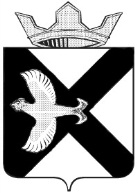 ДУМА МУНИЦИПАЛЬНОГО ОБРАЗОВАНИЯПОСЕЛОК БОРОВСКИЙРЕШЕНИЕ28 октября  2020 г.							                           № 21рп. БоровскийТюменского муниципального районаСтатья 1. Основные характеристики бюджета муниципального образования поселок Боровский на 2021 год и на плановый период 2022 и 2023 годов.1. Утвердить основные характеристики бюджета муниципального образования поселок Боровский на 2021 год:1) общий объем доходов бюджета муниципального образования поселок Боровский в сумме  51 222,1 тыс. рублей;2) общий объем расходов бюджета муниципального образования поселок Боровский в сумме  52 775,8 тыс. рублей;3) верхний предел муниципального внутреннего долга муниципального образования поселок Боровский на 1 января 2022 года в сумме 0 тыс. рублей, в том числе верхний предел долга по муниципальным гарантиям в сумме 0 тыс. рублей;4) дефицит бюджета муниципального образования поселок Боровский в сумме 1553,7 тыс. рублей.2. Утвердить основные характеристики бюджета муниципального образования поселок Боровский на 2022 год и на 2023 год:1) общий объем доходов бюджета муниципального образования поселок Боровский на 2022 год в сумме 53 831,4 тыс. рублей и на 2023 год в сумме 56 207,9 тыс. рублей;2) общий объем расходов бюджета муниципального образования поселок Боровский на 2022 год в сумме 53 831,4 тыс. рублей, в том числе условно утвержденные расходы в сумме 1 306 тыс. рублей, и на 2023 год в сумме 56 207,9 тыс. рублей, в том числе условно утвержденные расходы в сумме 2 731 тыс. рублей;3) верхний предел муниципального внутреннего долга муниципального образования поселок Боровский на 1 января 2023 года в сумме 0 тыс. рублей, в том числе верхний предел долга по муниципальным гарантиям в сумме 0 тыс. рублей, и на 1 января 2024 года в сумме 0 тыс. рублей, в том числе верхний предел долга по муниципальным гарантиям в сумме 0 тыс. рублей;4) дефицит (профицит) бюджета муниципального образования поселок Боровский на 2022 год в сумме 0 тыс. рублей и дефицит (профицит) бюджета муниципального образования поселок Боровский на 2023 год в сумме 0 тыс. рублей.Статья 2. Источники финансирования дефицита бюджета муниципального образования поселок Боровский на 2021 год  и на плановый период 2022 и 2023 годов.Утвердить источники финансирования дефицита бюджета на 2021 год  согласно приложению 1 к настоящему Решению.Утвердить источники финансирования дефицита бюджета на плановый период 2022 и 2023 годов согласно приложению 2 к настоящему Решению. Статья 3. Доходы бюджета муниципального образования поселок Боровский на 2021 год и на плановый период 2022 и 2023 годов.Учесть поступления межбюджетных трансфертов по группе «Безвозмездные поступления» согласно приложению 3 к настоящему Решению;Утвердить поступления доходов в бюджет муниципального образования поселок Боровский на 2021 год  по группам, подгруппам и статьям бюджетной классификации согласно приложению 4 к настоящему Решению;Утвердить поступления доходов в бюджет муниципального образования поселок Боровский на плановый период 2022 и 2023 годов по группам, подгруппам и статьям бюджетной классификации согласно приложению 5 к настоящему Решению.Статья 4. Главные администраторы доходов бюджета и главные администраторы источников финансирования дефицита бюджета муниципального образования поселок Боровский на 2021 год и на плановый период 2022 и 2023 годов.Утвердить перечень главных администраторов доходов бюджета муниципального образования – органов местного самоуправления муниципального образования поселок Боровский на 2021 год и на плановый период 2022 и 2023 годов согласно приложению 6 к настоящему Решению. Утвердить перечень главных администраторов источников финансирования дефицита бюджета муниципального образования поселок Боровский на 2021 год и на плановый период 2022 и 2023 годов согласно приложению 7 к настоящему Решению.Статья 5. Бюджетные ассигнования бюджета муниципального образования поселок Боровский на 2021 год и на плановый период 2022 и 2023 годов.1. Утвердить распределение бюджетных ассигнований по разделам и подразделам классификации расходов бюджета муниципального образования поселок Боровский:1) на 2021 год  согласно приложению 8 к настоящему Решению;2) на плановый период 2022 и 2023 годов согласно приложению 9 к настоящему Решению.2. Утвердить распределение бюджетных ассигнований по разделам, подразделам, целевым статьям (муниципальным программам муниципального образования поселок Боровский и непрограммным направлениям деятельности), группам и подгруппам видов расходов классификации расходов бюджета муниципального образования поселок Боровский:1) на 2021 год  согласно приложению 10 к настоящему Решению;2) на плановый период 2022 и 2023 годов согласно приложению 11 к настоящему Решению.3. Утвердить ведомственную структуру расходов бюджета муниципального образования поселок Боровский по главным распорядителям бюджетных средств, разделам, подразделам, целевым статьям (муниципальным программам муниципального образования поселок Боровский и непрограммным направлениям деятельности), группам и подгруппам видов расходов классификации расходов бюджета муниципального образования поселок Боровский:1) на 2021 год  согласно приложению 12 к настоящему Решению;2) на плановый период 2022 и 2023 годов согласно приложению 13 к настоящему Решению.4. Утвердить распределение бюджетных ассигнований по муниципальным программам муниципального образования поселок Боровский:1) на 2021 год  согласно приложению 14 к настоящему Решению;2) на плановый период 2022 и 2023 годов согласно приложению 15 к настоящему Решению.5. Утвердить общий объем бюджетных ассигнований на исполнение публичных нормативных обязательств на 2021 год  в сумме 0 тыс. рублей, на 2022 год в сумме 0 тыс. рублей и на 2023 год в сумме 0 тыс. рублей.6. Утвердить резервный фонд на 2021 год  в сумме 96 тыс. рублей, на 2022 год в сумме 96 тыс. рублей и на 2023 год в сумме 96 тыс. рублей.Статья 6. Особенности использования бюджетных ассигнований бюджета муниципального образования поселок Боровский. Учесть, что в составе расходов бюджета муниципального образования поселок Боровский по разделу «Социальная политика» предусмотрены средства на выплату пенсии за выслугу лет лицам, замещавшим должности муниципальной службы (муниципальные должности) муниципального образования поселок Боровский.Максимальный размер выплаты установленной пенсии за выслугу лет лицам, замещавшим должности муниципальной службы (муниципальные должности) муниципального образования поселок Боровский на 2021 год и на плановый период 2022 и 2023 годов составляет 5000 рублей в месяц. Размер пенсии за выслугу лет не может быть менее 3000 рублей.Учесть, что в составе расходов бюджета муниципального образования поселок Боровский по разделу «Мобилизационная и вневойсковая подготовка» предусмотрены средства на выполнение полномочия Российской Федерации по осуществлению воинского учета на территориях, где отсутствуют структурные подразделения военных комиссариатов, исходя из суммы затрат на содержание одного военно-учетного работника органа местного самоуправления и количества военно-учетных работников.Количество военно-учетных работников, осуществляющих ведение первичного воинского учета граждан, определяется с учетом следующих норм:а) 0,2 единицы при наличии на воинском учете до 200 граждан;б) 0,3 единицы при наличии на воинском учете от 200 до 300 граждан;в) 0,4 единицы при наличии на воинском учете от 300 до 400 граждан;г) 0,5 единицы при наличии на воинском учете от 400 до 500 граждан;д) 1 освобожденный работник при наличии на воинском учете от 500 до 1000 граждан;е) 1 освобожденный работник на каждую последующую 1000 граждан, состоящих на воинском учете.Установить, что органы местного самоуправления муниципального образования поселок Боровский имеют право дополнительно использовать собственные материальные ресурсы и финансовые средства для осуществления переданных им отдельных государственных полномочий, в случаях и порядке, предусмотренных администрацией муниципального образования поселок Боровский по согласованию с Думоймуниципального образования поселок Боровский».Статья 7. Межбюджетные трансферты.Утвердить объем и распределение в составе бюджета муниципального образования поселок Боровский иных межбюджетных трансфертов, передаваемых в бюджет Тюменского муниципального района в соответствии с заключенным Соглашением «О передаче администрацией муниципального образования поселок Боровский осуществления части своих полномочий по вопросам местного значения Администрации Тюменского муниципального района» согласно приложению 16 к настоящему Решению.Статья 8. Муниципальные внутренние заимствования муниципального образования поселок Боровский.	Утвердить Программу муниципальных внутренних заимствований муниципального образования поселок Боровский:на 2021 год  согласно приложению 17 к настоящему Решению; на плановый период 2022 и 2023 годов согласно приложению 18 к настоящему Решению.Статья 9. Предоставление муниципальных гарантий муниципального образования поселок Боровский.Утвердить Программу муниципальных гарантий муниципального образования поселок Боровский на 2021 год и на плановый период 2022 и 2023 годов согласно приложению 19 к настоящему Решению.Порядок предоставления муниципальных гарантий определяется администрацией муниципального образования поселок Боровский.Статья 10. Особенности исполнения бюджета муниципального образования поселок Боровский.1. Установить следующие основания для внесения изменений в показатели сводной бюджетной росписи бюджета муниципального образования поселок Боровский без внесения изменений в решение о бюджете:1) изменение функций и полномочий главных распорядителей бюджетных средств, а также в связи с передачей муниципального имущества;2) исполнение судебных актов, предусматривающих обращение взыскания на средства местного бюджета;3) использование в текущем году экономии бюджетных ассигнований, направляемых на оказание государственных услуг, реализацию государственных функций;4) изменение бюджетной классификации расходов бюджетов;5) перераспределение бюджетных ассигнований в связи с внесением изменений в муниципальные программы;6) увеличение бюджетных ассигнований на сумму остатков средств субсидий и иных межбюджетных трансфертов от других бюджетов бюджетной системы, имеющих целевое назначение, прошлых лет, в связи с поступлением указанных средств в доход местного бюджета;7) увеличение бюджетных ассигнований текущего финансового года на оплату заключенных муниципальных контрактов на поставку товаров, выполнение работ, оказание услуг, подлежавших в соответствии с условиями этих муниципальных контрактов оплате в отчетном финансовом году, в объеме, не превышающем остатка не использованных на начало текущего финансового года бюджетных ассигнований на исполнение указанных муниципальных контрактов в соответствии с требованиями, установленными Бюджетным кодексом Российской Федерации;8) увеличение бюджетных ассигнований на сумму предоставления субсидий, субвенций, иных межбюджетных трансфертов, имеющих целевое назначение, и безвозмездных поступлений от физических и юридических лиц сверх объемов, утвержденных Решением о бюджете, а также в случае сокращения (возврата при отсутствии потребности) указанных межбюджетных трансфертов;9) перераспределение бюджетных ассигнований между текущим финансовым годом и плановым периодом;10) использование средств резервного фонда в соответствии с решениями администрации муниципального образования Боровский.2. Средства в валюте Российской Федерации, поступающие во временное распоряжение получателей средств бюджета муниципального образования поселок Боровский, учитываются в установленном порядке на лицевых счетах, открытых им в финансовом органе муниципального образования поселок Боровский.3. Установить, что методическое и программно-техническое сопровождение бюджетного процесса, организованного муниципальным образованием поселок Боровский, может осуществляться Финансово-казначейским управлением по Тюменскому району Департамента финансов Тюменской области на основании соглашений, заключенных в соответствии с требованиями бюджетного законодательства.4. Установить, что наряду с органами муниципального финансового контроля главные распорядители, распорядители бюджетных средств обеспечивают контроль подведомственных организаций и получателей бюджетных средств в части эффективного и целевого использования средств бюджета муниципального образования поселок Боровский, своевременного их возврата, предоставления отчетности.Статья 11. Вступление в силу настоящего Решения.Настоящее Решение вступает в силу с 1 января 2021 года.И. о. главы муниципального образования                                         О.В. СуппесПредседатель Думы                                                                  В.Н.СамохваловПриложение 1
к Решению Думы 
от 28.10.2020 №21ИСТОЧНИКИ ФИНАНСИРОВАНИЯ ДЕФИЦИТА БЮДЖЕТА МУНИЦИПАЛЬНОГО ОБРАЗОВАНИЯ ПОСЕЛОК БОРОВСКИЙ НА 2021 годПриложение 2 
к Решению Думы 
от 28.10.2020 №21ИСТОЧНИКИ ФИНАНСИРОВАНИЯ ДЕФИЦИТА БЮДЖЕТА МУНИЦИПАЛЬНОГО ОБРАЗОВАНИЯ ПОСЕЛОК БОРОВСКИЙ НА ПЛАНОВЫЙ ПЕРИОД 2022 И 2023 ГОДОВ  (тыс. руб.)Приложение 3
к Решению Думы 
от 28.10.2020 №21МЕЖБЮДЖЕТНЫЕ ТРАНСФЕРТЫ ПО ГРУППЕ «БЕЗВОЗМЕЗДНЫЕ ПОСТУПЛЕНИЯ» В БЮДЖЕТ МУНИЦИПАЛЬНОГО ОБРАЗОВАНИЯ ПОСЕЛОК БОРОВСКИЙ НА 2021 год и на плановый период 2022 и 2023 ГОДОВ(тыс. руб.)Приложение 4
к Решению  Думы 
от 28.10.2020 №21ДОХОДЫ БЮДЖЕТА МУНИЦИПАЛЬНОГО ОБРАЗОВАНИЯ ПОСЕЛОК БОРОВСКИЙ НА 2021 ГОД  ПО ГРУППАМ, ПОДГРУППАМ И СТАТЬЯМ БЮДЖЕТНОЙ КЛАССИФИКАЦИИПриложение 5
к Решению Думы 
от 28.10.2020 №21
ДОХОДЫ БЮДЖЕТА МУНИЦИПАЛЬНОГО ОБРАЗОВАНИЯ ПОСЕЛОК БОРОВСКИЙ НА ПЛАНОВЫЙ ПЕРИОД 2022 И 2023 ГОДОВ ПО ГРУППАМ, ПОДГРУППАМ И СТАТЬЯМ БЮДЖЕТНОЙ КЛАССИФИКАЦИИ (тыс. руб.)Приложение 6
к Решению Думы 
от 28.10.2020 №21ПЕРЕЧЕНЬ ГЛАВНЫХ АДМИНИСТРАТОРОВ ДОХОДОВ БЮДЖЕТА МУНИЦИПАЛЬНОГО ОБРАЗОВАНИЯ ПОСЕЛОК БОРОВСКИЙ – ОРГАНОВ МЕСТНОГО САМОУПРАВЛЕНИЯ МУНИЦИПАЛЬНОГО ОБРАЗОВАНИЯ ПОСЕЛОК БОРОВСКИЙ НА 2021 ГОД  И НА ПЛАНОВЫЙ ПРЕИОД 2022 И 2023 ГОДОВ<*> Администрирование поступлений по всем подвидам соответствующего вида доходов осуществляется главным администратором, указанным в группировочном коде бюджетной классификации.Приложение 7
к Решению Думы 
от 28.10.2020 №21ПЕРЕЧЕНЬ ГЛАВНЫХ АДМИНИСТРАТОРОВ ИСТОЧНИКОВ ФИНАНСИРОВАНИЯ ДЕФИЦИТА БЮДЖЕТА МУНИЦИПАЛЬНОГО ОБРАЗОВАНИЯ ПОСЕЛОК БОРОВСКИЙ НА 2021 год и на плановый период 2022 и 2023 ГОДОВПриложение 8
к Решению Думы 
от 28.10.2020 №21РАСПРЕДЕЛЕНИЕ БЮДЖЕТНЫХ АССИГНОВАНИЙ ПО РАЗДЕЛАМ И ПОДРАЗДЕЛАМ КЛАССИФИКАЦИИ РАСХОДОВ БЮДЖЕТА МУНИЦИПАЛЬНОГО ОБРАЗОВАНИЯ ПОСЕЛОК БОРОВСКИЙ НА 2021 ГОД.Приложение 9
к Решению Думы 
от 28.10.2020 №21РАСПРЕДЕЛЕНИЕ БЮДЖЕТНЫХ АССИГНОВАНИЙ ПО РАЗДЕЛАМ И ПОДРАЗДЕЛАМ КЛАССИФИКАЦИИ РАСХОДОВ БЮДЖЕТА МУНИЦИПАЛЬНОГО ОБРАЗОВАНИЯ ПОСЕЛОК БОРОВСКИЙ НА ПЛАНОВЫЙ ПЕРИОД 2022 И 2023 ГОДОВПриложение 10
к Решению Думы 
от 28.10.2020 №21РАСПРЕДЕЛЕНИЕ БЮДЖЕТНЫХ АССИГНОВАНИЙ ПО РАЗДЕЛАМ, ПОДРАЗДЕЛАМ, ЦЕЛЕВЫМ СТАТЬЯМ (МУНИЦИПАЛЬНЫМ ПРОГРАММАМ МУНИЦИПАЛЬНОГО ОБРАЗОВАНИЯ ПОСЕЛОК БОРОВСКИЙ И НЕПРОГРАММНЫМ НАПРАВЛЕНИЯМ ДЕЯТЕЛЬНОСТИ), ГРУППАМ И ПОДГРУППАМ ВИДОВ РАСХОДОВ КЛАССИФИКАЦИИ РАСХОДОВ БЮДЖЕТА МУНИЦИПАЛЬНОГО ОБРАЗОВАНИЯ ПОСЕЛОК БОРОВСКИЙ НА 2021 ГОДПриложение 11
к Решению Боровской поселковой Думы 
от 28.10.2020 №21РАСПРЕДЕЛЕНИЕ БЮДЖЕТНЫХ АССИГНОВАНИЙ ПО РАЗДЕЛАМ, ПОДРАЗДЕЛАМ, ЦЕЛЕВЫМ СТАТЬЯМ (МУНИЦИПАЛЬНЫМ ПРОГРАММАМ МУНИЦИПАЛЬНОГО ОБРАЗОВАНИЯ ПОСЕЛОК БОРОВСКИЙ И НЕПРОГРАММНЫМ НАПРАВЛЕНИЯМ ДЕЯТЕЛЬНОСТИ), ГРУППАМ И ПОДГРУППАМ ВИДОВ РАСХОДОВ КЛАССИФИКАЦИИ РАСХОДОВ БЮДЖЕТА МУНИЦИПАЛЬНОГО ОБРАЗОВАНИЯ ПОСЕЛОК БОРОВСКИЙ НА ПЛАНОВЫЙ ПЕРИОД 2022 И 2023 ГОДОВ(тыс.руб)Приложение 12
к Решению Боровской поселковой Думы 
от 28.10.2020 №21ВЕДОМСТВЕННАЯ СТРУКТУРА РАСХОДОВ БЮДЖЕТА МУНИЦИПАЛЬНОГО ОБРАЗОВАНИЯ ПОСЕЛОК БОРОВСКИЙ ПО ГЛАВНЫМ РАСПОРЯДИТЕЛЯМ БЮДЖЕТНЫХ СРЕДСТВ, РАЗДЕЛАМ, ПОДРАЗДЕЛАМ, ЦЕЛЕВЫМ СТАТЬЯМ (МУНИЦИПАЛЬНЫМ ПРОГРАММАМ МУНИЦИПАЛЬНОГО ОБРАЗОВАНИЯ И НЕПРОГРАММНЫМ НАПРАВЛЕНИЯМ ДЕЯТЕЛЬНОСТИ), ГРУППАМ И ПОДГРУППАМ ВИДОВ РАСХОДОВ КЛАССИФИКАЦИИ РАСХОДОВ БЮДЖЕТА МУНИЦИПАЛЬНОГО ОБРАЗОВАНИЯ ПОСЕЛОК БОРОВСКИЙ НА 2021 ГОД.Приложение 13
к Решению Боровской поселковой Думы 
от 28.10.2020 №21ВЕДОМСТВЕННАЯ СТРУКТУРА РАСХОДОВ БЮДЖЕТА МУНИЦИПАЛЬНОГО ОБРАЗОВАНИЯ ПОСЕЛОК БОРОВСКИЙ ПО ГЛАВНЫМ РАСПОРЯДИТЕЛЯМ БЮДЖЕТНЫХ СРЕДСТВ, РАЗДЕЛАМ, ПОДРАЗДЕЛАМ, ЦЕЛЕВЫМ СТАТЬЯМ (МУНИЦИПАЛЬНЫМ ПРОГРАММАМ МУНИЦИПАЛЬНОГО ОБРАЗОВАНИЯ ПОСЕЛОК БОРОВСКИЙ И НЕПРОГРАММНЫМ НАПРАВЛЕНИЯМ ДЕЯТЕЛЬНОСТИ), ГРУППАМ И ПОДГРУППАМ ВИДОВ РАСХОДОВ КЛАССИФИКАЦИИ РАСХОДОВ БЮДЖЕТА МУНИЦИПАЛЬНОГО ОБРАЗОВАНИЯ ПОСЕЛОК БОРОВСКИЙ НА ПЛАНОВЫЙ ПЕРИОД 2022 И 2023 ГОДОВ ГОД.(тыс.руб)Приложение 14
к Решению Думы 
от 28.10.2020 №21РАСПРЕДЕЛЕНИЕ БЮДЖЕТНЫХ АССИГНОВАНИЙ ПО МУНИЦИПАЛЬНЫМ ПРОГРАММАМ МУНИЦИПАЛЬНОГО ОБРАЗОВАНИЯ ПОСЕЛОК БОРОВСКИЙ НА 2021 ГОД Приложение 15
к Решению Боровской поселковой Думы 
от 28.10.2020 №21РАСПРЕДЕЛЕНИЕ БЮДЖЕТНЫХ АССИГНОВАНИЙ ПО МУНИЦИПАЛЬНЫМ ПРОГРАММАМ МУНИЦИПАЛЬНОГО ОБРАЗОВАНИЯ ПОСЕЛОК БОРОВСКИЙ НА ПЛАНОВЫЙ ПЕРИОД 2022 И 2023 ГОДОВтыс. руб.Приложение 16
к Решению Думы 
от 28.10.2020 №21РАСПРЕДЕЛЕНИЕ И ОБЪЕМ ИНЫХ МЕЖБЮДЖЕТНЫХ ТРАНСФЕРТОВ, ПЕРЕДАВАЕМЫХ В БЮДЖЕТ МУНИЦИПАЛЬНОГО ОБРАЗОВАНИЯ НА 2021 ГОД  НА ПЛАНОВЫЙ ПЕРИОД 2022 И 2023 ГОДОВ(тыс.руб.)Приложение 17
к Решению Думы 
от 28.10.2020 №21ПРОГРАММА МУНИЦИПАЛЬНЫХ ВНУТРЕННИХ ЗАИМСТВОВАНИЙМУНИЦИПАЛЬНОГО ОБРАЗОВАНИЯ ПОСЕЛОК БОРОВСКИЙ НА 2021 ГОДПриложение 18
к Решению Думы 
от 28.10.2020 №21ПРОГРАММА МУНИЦИПАЛЬНЫХ ВНУТРЕННИХ ЗАИМСТВОВАНИЙМУНИЦИПАЛЬНОГО ОБРАЗОВАНИЯ ПОСЕЛОК БОРОВСКИЙНА ПЛАНОВЫЙ ПЕРИОД 2022 и 2023 ГОДОВ											 (тыс. руб.)Приложение 19
к Решению Думы 
от 28.10.2020 №21ПРОГРАММА МУНИЦИЛЬНЫХ ГАРАНТИЙМУНИЦИПАЛЬНОГО ОБРАЗОВАНИЯ ПОСЕЛОК БОРОВСКИЙ на 2021 год и на плановый период 2022 и 2023 ГОДОВ1.Перечень действующих муниципальных гарантий муниципального образования поселок Боровский2.Перечень подлежащих предоставлению муниципальных гарантий муниципального образования поселок БоровскийНаименование источникаКод бюджетной классификацииСумма, тыс. руб.Источники внутреннего финансирования дефицитов бюджетов066 01 00 00 00 00 0000 000-1553,7Изменение остатков средств на счетах по учету средств бюджета066 01 05 00 00 00 0000 000-1553,7Увеличение остатков средств бюджетов066 01 05 00 00 00 0000 50051 222,1Увеличение прочих остатков денежных средств бюджетов сельских поселений066 01 05 02 01 10 0000 51051 222,1Уменьшение остатков средств бюджетов066 01 05 00 00 00 0000 60052 775,8Уменьшение прочих остатков денежных средств бюджетов сельских поселений066 01 05 02 01 10 0000 61052 775,8Наименование источникаКод бюджетной классификацииПлановый периодПлановый периодНаименование источникаКод бюджетной классификации2021 год2022 год ИСТОЧНИКИ ВНУТРЕННЕГО ФИНАНСИРОВАНИЯ ДЕФИЦИТОВ БЮДЖЕТОВ066 01 00 00 00 00 0000 00000Изменение остатков средств на счетах по учету средств бюджетов066 01 05 00 00 00 0000 00000Увеличение остатков средств бюджетов066 01 05 00 00 00 0000 50053831,456207,9Увеличение прочих остатков денежных средств бюджетов сельских поселений066 01 05 02 01 10 0000 51053831,456207,9Уменьшение остатков средств бюджетов066 01 05 00 00 00 0000 60053831,456207,9Уменьшение прочих остатков денежных средств бюджетов сельских поселений066 01 05 02 01 10 0000 61053831,456207,9Наименование поступленийКод бюджетной классификации2021 годПлановый периодПлановый периодНаименование поступленийКод бюджетной классификации2021 год2022год 2023год БЕЗВОЗМЕЗДНЫЕ ПОСТУПЛЕНИЯ2 00 00000 00 0000 00021959,82326426472БЕЗВОЗМЕЗДНЫЕ ПОСТУПЛЕНИЯ ОТ ДРУГИХ БЮДЖЕТОВ БЮДЖЕТНОЙ СИСТЕМЫ РОССИЙСКОЙ ФЕДЕРАЦИИ2 02 00000 00 0000 00021959,82326426472Дотации бюджетам субъектов Российской Федерации и муниципальных образований2 02 10000 00 0000 150418418418Дотации бюджетам сельских поселений на выравнивание бюджетной обеспеченности из бюджетов муниципальных районов2 02 16001 10 0000 150418418418Субвенции бюджетам субъектов Российской Федерации и муниципальных образований2 02 30000 00 0000 150136013631359Субвенции бюджетам сельских поселений на осуществление первичного воинского учета на территориях, где отсутствуют военные комиссариаты2 02 35118 10 0000 150136013631359Иные межбюджетные трансферты2 02 40000 00 0000 15020181,82148324965Межбюджетные трансферты, передаваемые бюджетам сельских поселений из бюджетов муниципальных районов на осуществление части полномочий по решению вопросов местного значения в соответствии с заключенными соглашениями2 02 40014 10 0000 150140183208Прочие межбюджетные трансферты, передаваемые бюджетам сельских поселений2 02 49999 10 0000 15020041,82130024487Наименование доходаКод бюджетной классификацииСумма, тыс. руб.123НАЛОГОВЫЕ И НЕНАЛОГОВЫЕ ДОХОДЫ1 00 00000 00 0000 00029262,3НАЛОГИ НА ПРИБЫЛЬ, ДОХОДЫ1 01 00000 00 0000 0005748,7Налог на доходы физических лиц1 01 02000 01 0000 1105748,7НАЛОГИ НА СОВОКУПНЫЙ ДОХОД1 05 00000 00 0000 0000,5Единый сельскохозяйственный налог1 05 03000 01 0000 1100,5НАЛОГИ НА ИМУЩЕСТВО1 06 00000 00 0000 00020833,7Налог на имущество физических лиц1 06 01000 00 0000 1103205,7Земельный налог1 06 06000 00 0000 11017628ГОСУДАРСТВЕННАЯ ПОШЛИНА1 0800000000000 0006,4Государственная пошлина за государственную регистрацию, а также за совершение прочих юридически значимых действий1 08 07000 01 0000 1106,4ДОХОДЫ ОТ ИСПОЛЬЗОВАНИЯ ИМУЩЕСТВА, НАХОДЯЩЕГОСЯ В ГОСУДАРСТВЕННОЙ И МУНИЦИПАЛЬНОЙ СОБСТВЕННОСТИ1 11 00000 00 0000 0002430Доходы, получаемые в виде арендной либо иной платы за передачу в возмездное пользование государственного и муниципального имущества (за исключением имущества бюджетных и автономных учреждений, а также имущества государственных и муниципальных унитарных предприятий, в том числе казенных)1 11 05000 00 0000 1202080Прочие доходы от использования имущества и прав, находящихся в государственной и муниципальной собственности (за исключением имущества бюджетных и автономных учреждений, а также имущества государственных и муниципальных унитарных предприятий, в том числе казенных)1 11 09000 00 0000 120350ДОХОДЫ ОТ ОКАЗАНИЯ ПЛАТНЫХ УСЛУГ (РАБОТ) И КОМПЕНСАЦИИ ЗАТРАТ ГОСУДАРСТВА1 13 00000 00 0000 000223Доходы от оказания платных услуг (работ)1 13 01000 00 0000 13023Доходы от компенсации затрат государства1 13 02000 00 0000 130200ШТРАФЫ, САНКЦИИ, ВОЗМЕЩЕНИЕ УЩЕРБА1 16 00000 00 0000 00020Штрафы, неустойки, пени, уплаченные в соответствии с законом или договором в случае неисполнения или ненадлежащего исполнения обязательств перед государственным (муниципальным) органом, органом управления государственным внебюджетным фондом, казенным учреждением, Центральным банком Российской Федерации, иной организацией, действующей от имени Российской Федерации1 16 07000 01 0000 14010Административные штрафы, установленные законами субъектов Российской Федерации об административных правонарушениях1 16 02000 02 0000 14010Наименование доходаКод бюджетной классификацииПлановый периодПлановый периодНаименование доходаКод бюджетной классификации2021 год2022 год1234НАЛОГОВЫЕ И НЕНАЛОГОВЫЕ ДОХОДЫ1 00 00000 00 0000 00032198,631408,1НАЛОГИ НА ПРИБЫЛЬ, ДОХОДЫ1 01 00000 00 0000 00058806038,7Налог на доходы физических лиц1 01 02000 01 0000 11058806038,8НАЛОГИ НА СОВОКУПНЫЙ ДОХОД1 05 00000 00 0000 0000,50,4Единый сельскохозяйственный налог1 05 03000 01 0000 1100,50,4НАЛОГИ НА ИМУЩЕСТВО1 06 00000 00 0000 00021596,121993Налог на имущество физических лиц1 06 01000 00 0000 1103968,24365Земельный налог1 06 06000 00 0000 11017627,917628ДОХОДЫ ОТ ИСПОЛЬЗОВАНИЯ ИМУЩЕСТВА, НАХОДЯЩЕГОСЯ В ГОСУДАРСТВЕННОЙ И МУНИЦИПАЛЬНОЙ СОБСТВЕННОСТИ1 11 00000 00 0000 00044693113Доходы, получаемые в виде арендной либо иной платы за передачу в возмездное пользование государственного и муниципального имущества (за исключением имущества бюджетных и автономных учреждений, а также имущества государственных и муниципальных унитарных предприятий, в том числе казенных)1 11 05000 00 0000 12041292783Прочие доходы от использования имущества и прав, находящихся в государственной и муниципальной собственности (за исключением имущества бюджетных и автономных учреждений, а также имущества государственных и муниципальных унитарных предприятий, в том числе казенных)1 11 09000 00 0000 120340330ДОХОДЫ ОТ ОКАЗАНИЯ ПЛАТНЫХ УСЛУГ (РАБОТ) И КОМПЕНСАЦИИ ЗАТРАТ ГОСУДАРСТВА1 13 00000 00 0000 000233243Доходы от оказания платных услуг (работ)1 13 01000 00 0000 1302323Доходы от компенсации затрат государства1 13 02000 00 0000 130210220ШТРАФЫ, САНКЦИИ, ВОЗМЕЩЕНИЕ УЩЕРБА1 16 00000 00 0000 0002020Штрафы, неустойки, пени, уплаченные в соответствии с законом или договором в случае неисполнения или ненадлежащего исполнения обязательств перед государственным (муниципальным) органом, органом управления государственным внебюджетным фондом, казенным учреждением, Центральным банком Российской Федерации, иной организацией, действующей от имени Российской Федерации1 16 07000 01 0000 1402020Код бюджетной классификацииНаименование главного администратора Администрация муниципального образования поселок БоровскийАдминистрация муниципального образования поселок Боровский066 1 08 07175 01 0000 110Государственная пошлина за выдачу органом местного самоуправления поселения специального разрешения на движение по автомобильным дорогам транспортных средств, осуществляющих перевозки опасных, тяжеловесных и (или) крупногабаритных грузов, зачисляемая в бюджеты поселений066 1 11 05025 10 0000 120Доходы, получаемые в виде арендной платы, а также средства от продажи права на заключение договоров аренды за земли, находящиеся в собственности сельских поселений (за исключением земельных участков муниципальных бюджетных и автономных учреждений)066 1 11 05075 10 0000 120Доходы от сдачи в аренду имущества, составляющего казну сельских поселений (за исключением земельных участков)066 1 11 05325 10 0000 120Плата по соглашениям об установлении сервитута, заключенным органами местного самоуправления сельских поселений, государственными или муниципальными предприятиями либо государственными или муниципальными учреждениями в отношении земельных участков, находящихся в собственности сельских поселений0661 11 09035 10 0000 120Доходы от эксплуатации и использования имущества автомобильных дорог, находящихся в собственности сельских поселений066 1 11 09045 10 0000 120Прочие поступления от использования имущества, находящегося в собственности сельских поселений (за исключением имущества муниципальных бюджетных и автономных учреждений, а также имущества муниципальных унитарных предприятий, в том числе казенных)066 1 13 01995 10 0000 130Прочие доходы от оказания платных услуг (работ) получателями средств бюджетов сельских поселений066 1 13 02065 10 0000 130Доходы, поступающие в порядке возмещения расходов, понесенных в связи с эксплуатацией имущества сельских поселений066 1 13 02995 10 0000 130Прочие доходы от компенсации затрат бюджетов сельских поселений066 1 14 02053 10 0000 410Доходы от реализации иного имущества, находящегося в собственности сельских поселений (за исключением имущества муниципальных бюджетных и автономных учреждений, а также имущества муниципальных унитарных предприятий, в том числе казенных), в части реализации основных средств по указанному имуществу066 1 14 02053 10 0000 440Доходы от реализации иного имущества, находящегося в собственности сельских поселений (за исключением имущества муниципальных бюджетных и автономных учреждений, а также имущества муниципальных унитарных предприятий, в том числе казенных), в части реализации материальных запасов по указанному имуществу066 1 14 03050 10 0000 410Средства от распоряжения и реализации конфискованного и иного имущества, обращенного в доходы сельских поселений (в части реализации основных средств по указанному имуществу)066 1 14 03050 10 0000 440Средства от распоряжения и реализации конфискованного и иного имущества, обращенного в доходы сельских поселений (в части реализации материальных запасов по указанному имуществу)066 1 14 06025 10 0000 430Доходы от продажи земельных участков, находящихся в собственности сельских поселений (за исключением земельных участков муниципальных бюджетных и автономных учреждений)066 1 16 02020 02 0000 140Административные штрафы, установленные законами субъектов Российской Федерации об административных правонарушениях, за нарушение муниципальных правовых актов066 1 16 07090 10 0000 140Иные штрафы, неустойки, пени, уплаченные в соответствии с законом или договором в случае неисполнения или ненадлежащего исполнения обязательств перед муниципальным органом, (муниципальным казенным учреждением) сельского поселения066 1 16 10032 10 0000 140Прочее возмещение ущерба, причиненного муниципальному имуществу сельского поселения (за исключением имущества, закрепленного за муниципальными бюджетными (автономными) учреждениями, унитарными предприятиями)Инициативные платежи, зачисляемые в бюджеты сельских поселений066 1 17 01050 10 0000 180Невыясненные поступления, зачисляемые в бюджеты сельских поселений066 2 02 16001100000 150Дотации бюджетам сельских поселений на выравнивание бюджетной обеспеченности из бюджетов муниципальных районов066 2 02 25576 10 0000 150Субсидии бюджетам сельских поселений на обеспечение комплексного развития сельских территорий066 2 02 35118 10 0000 150Субвенции бюджетам сельских поселений на осуществление первичного воинского учета на территориях, где отсутствуют военные комиссариаты066 2 02 40014 10 0000 150Межбюджетные трансферты, передаваемые бюджетам сельских поселений из бюджетов муниципальных районов на осуществление части полномочий по решению вопросов местного значения в соответствии с заключенными соглашениями066 2 02 49999 10 0000 150Прочие межбюджетные трансферты, передаваемые бюджетам сельских поселений066 2 07 05030 10 0000 150 Прочие безвозмездные поступления в бюджеты сельских поселений066 2 08 05000 10 0000 150Перечисления из бюджетов сельских поселений (в бюджеты поселений) для осуществления возврата (зачета) излишне уплаченных или излишне взысканных сумм налогов, сборов и иных платежей, а также сумм процентов за несвоевременное осуществление такого возврата и процентов, начисленных на излишне взысканные суммы066 2 18 60010 10 0000 150Доходы бюджетов сельских поселений от возврата остатков субсидий, субвенций и иных межбюджетных трансфертов, имеющих целевое назначение, прошлых лет из бюджетов муниципальных районов066 2 18 05020 10 0000 150Доходы бюджетов сельских поселений от возврата автономными учреждениями остатков субсидий прошлых лет066 2 19 60010 10 0000 150Возврат прочих остатков субсидий, субвенций и иных межбюджетных трансфертов, имеющих целевое назначение, прошлых лет из бюджетов сельских поселений Код бюджетной классификацииНаименование главного администратора Администрация муниципального образования поселок БоровскийАдминистрация муниципального образования поселок Боровский066 01 05 02 01 10 0000 510Увеличение прочих остатков денежных средств бюджетов сельских поселений066 01 05 02 01 10 0000 610Уменьшение прочих остатков денежных средств бюджетов сельских поселенийНаименованиеРзПРСумма, тыс. руб.Общегосударственные вопросы010018382,8Функционирование высшего должностного лица субъекта Российской Федерации и муниципального образования01022090Функционирование Правительства Российской Федерации, высших исполнительных органов государственной власти субъектов Российской Федерации, местных администраций010413879Обеспечение деятельности финансовых, налоговых и таможенных органов и органов финансового (финансово-бюджетного) надзора010618Резервные фонды011196Другие общегосударственные вопросы01132299,8Национальная оборона02001860Мобилизационная и вневойсковая подготовка02031860Национальная безопасность и правоохранительная деятельность03002632Защита населения и территории от чрезвычайных ситуаций природного и техногенного характера, пожарная безопасность03102205Другие вопросы в области национальной безопасности и правоохранительной деятельности0314427Национальная экономика04004226Общеэкономические вопросы0401550Дорожное хозяйство (дорожные фонды)04093676Жилищно-коммунальное хозяйство050015581Жилищное хозяйство0501536Благоустройство050315045Образование070096Молодежная политика070796Культура, кинематография08002117Культура08012117Социальная политика1000276Пенсионное обеспечение1001276Физическая культура и спорт11007605Массовый спорт11027605Всего расходов52 775,8(тыс. руб.)(тыс. руб.)(тыс. руб.)(тыс. руб.)(тыс. руб.)НаименованиеРзПРПлановый периодПлановый периодПлановый периодНаименованиеРзПР2022 год2023 год2023 годОбщегосударственные вопросы010016959,416981,916981,9Функционирование высшего должностного лица субъекта Российской Федерации и муниципального образования0102209020902090Функционирование Правительства Российской Федерации, высших исполнительных органов государственной власти субъектов Российской Федерации, местных администраций0104139921399213992Обеспечение деятельности финансовых, налоговых и таможенных органов и органов финансового (финансово-бюджетного) надзора0106181818Резервные фонды0111969696Другие общегосударственные вопросы0113763,4785,9785,9Национальная оборона0200186318661866Мобилизационная и вневойсковая подготовка0203186318661866Национальная безопасность и правоохранительная деятельность0300272027002700Защита населения и территории от чрезвычайных ситуаций природного и техногенного характера, пожарная безопасность0310220522052205Другие вопросы в области национальной безопасности и правоохранительной деятельности0314515495495Национальная экономика0400480654545454Дорожное хозяйство (дорожные фонды)0409480654545454Жилищно-коммунальное хозяйство0500155811558115581Жилищное хозяйство0501536536536Благоустройство0503150451504515045Образование0700969696Молодежная политика0707969696Культура, кинематография0800211721172117Культура0801211721172117Социальная политика1000336336336Пенсионное обеспечение1001336336336Физическая культура и спорт1100804783458345Массовый спорт1102804783458345Условно утвержденные расходы9900130627312731Условно утвержденные расходы9999130627312731Всего расходов53831,456207,956207,9НаименованиеРзПрЦСРВРСумма, тыс. руб.Общегосударственные вопросы010018382,5Функционирование высшего должностного лица субъекта Российской Федерации и муниципального образования01022090Муниципальная программа «Развитие муниципальной службы в муниципальном образовании поселок Боровский на 2021-2023 года»010201 0 00 000002090Высшее должностное лицо муниципального образования (глава муниципального образования, возглавляющий местную администрацию) в рамках программы «Развитие муниципальной службы в муниципальном образовании поселок Боровский на 2021-2023 года»010201 0 00 701102090Расходы на выплаты персоналу в целях обеспечения выполнения функций государственными (муниципальными) органами, казенными учреждениями, органами управления государственными внебюджетными фондами 010201 0 00 701101002090Расходы на выплаты персоналу государственных (муниципальных) органов010201 0 00 701101202090Функционирование Правительства Российской Федерации, высших исполнительных органов государственной власти субъектов Российской Федерации, местных администраций010413879Муниципальная программа «Развитие муниципальной службы в муниципальном образовании поселок Боровский на 2021-2023 годы»010401 0 00 0000013373Обеспечение деятельности органов местного самоуправления в рамках программы «Развитие муниципальной службы в муниципальном образовании поселок Боровский на 2021-2023 годы»010401 0 00 7010013373Расходы на выплаты персоналу в целях обеспечения выполнения функций государственными (муниципальными) органами, казенными учреждениями, органами управления государственными внебюджетными фондами010401 0 00 7010010013031Расходы на выплаты персоналу государственных (муниципальных) органов010401 0 00 7010012013031Закупка товаров, работ и услуг для государственных (муниципальных) нужд010401 0 00 70100200342Иные закупки товаров, работ и услуг для обеспечения государственных (муниципальных) нужд010401 0 00 70100240342Муниципальная программа «Повышение эффективности управления и распоряжения собственностью муниципального образования поселок Боровский на 2021-2023 годы»010402 0 00 00000506Обеспечение деятельности органов местного самоуправления в рамках программы «Повышение эффективности управления и распоряжения собственностью муниципального образования поселок Боровский на 2021-2023 годы010402 0 00 70100506Закупка товаров, работ и услуг для государственных (муниципальных) нужд010402 0 00 70100200506Иные закупки товаров, работ и услуг для обеспечения государственных (муниципальных) нужд010402 0 00 70100240506Обеспечение деятельности финансовых, налоговых и таможенных органов и органов финансового (финансово-бюджетного) надзора010618Иные межбюджетные трансферты, передаваемые органами местного самоуправления муниципального образования бюджету района на решение вопросов местного значения010699 0 00 9002018Межбюджетные трансферты010699 0 00 9002050018Иные межбюджетные трансферты010699 0 00 9002054018Резервные фонды011196Резервный фонд местной администрации011199 0 00 7011196Иные бюджетные ассигнования011199 0 00 7011180096Резервные средства011199 0 00 7011187096Другие общегосударственные вопросы01132299,8Муниципальная программа «Развитие муниципальной службы в муниципальном образовании поселок Боровский на 2021-2023годы»011301 0 00 00000370Опубликование муниципальных правовых актов, иной официальной информации в печатном СМИ в рамках программы «Развитие муниципальной службы в муниципальном образовании поселок Боровский на 2021-2023годы»011301 0 00 70480350Закупка товаров, работ и услуг для государственных (муниципальных) нужд011301 0 00 70480200350Иные закупки товаров, работ и услуг для обеспечения государственных (муниципальных) нужд011301 0 00 70480240350Выполнение других обязательств органов местного самоуправления в рамках программы «Развитие муниципальной службы в муниципальном образовании поселок Боровский на 2021-2023 года»011301 0 00 7010020Закупка товаров, работ и услуг для государственных (муниципальных) нужд011301 0 00 7010020020Иные закупки товаров, работ и услуг для обеспечения государственных (муниципальных) нужд011301 0 00 7010024020Муниципальная программа «Повышение эффективности управления и распоряжения собственностью муниципального образования поселок Боровский на 2021-2023годы»011302 0 00 00000 1929,8Обеспечение деятельности органов местного самоуправления в рамках программы «Повышение эффективности управления и распоряжения собственностью муниципального образования поселок Боровский на 2021-2023годы011302 0 00 70100525Закупка товаров, работ и услуг для государственных (муниципальных) нужд011302 0 00 70100200525Иные закупки товаров, работ и услуг для обеспечения государственных (муниципальных) нужд011302 0 00 70100240525Выполнение других обязательств органов местного самоуправления в рамках программы «Повышение эффективности управления и распоряжения собственностью муниципального образования поселок Боровский на 2021-2023 годы»011302 0 00 70200 1404,8Закупка товаров, работ и услуг для государственных (муниципальных) нужд011302 0 00 702002001404,8Иные закупки товаров, работ и услуг для обеспечения государственных (муниципальных) нужд011302 0 00 702002401404,8Национальная оборона02001860Мобилизационная и вневойсковая подготовка02031860Муниципальная программа «Организация и осуществление первичного воинского учета на территории муниципального образования поселок Боровский на 2021-2023годы»020303 0 00 000001860Осуществление первичного воинского учета на территориях, где отсутствуют военные комиссариаты в рамках муниципальной программы «Организация и осуществление первичного воинского учета на территории муниципального образования поселок Боровский на 2021-2023 годы020303 0 00 511801360Расходы на выплаты персоналу в целях обеспечения выполнения функций государственными (муниципальными) органами, казенными учреждениями, органами управления государственными внебюджетными фондами020303 0 00 511801001360Расходы на выплаты персоналу государственных (муниципальных) органов020303 0 00 511801201360Обеспечение деятельности органов местного самоуправления в рамках программы «Организация и осуществление первичного воинского учета на территории муниципального образования поселок Боровский на 2021-2023годы»020303 0 00 70100500Расходы на выплаты персоналу в целях обеспечения выполнения функций государственными (муниципальными) органами, казенными учреждениями, органами управления государственными внебюджетными фондами020303 0 00 70100100450Расходы на выплаты персоналу государственных (муниципальных) органов020303 0 00 70100120450Закупка товаров, работ и услуг для государственных (муниципальных) нужд020303 0 00 7010020050Иные закупки товаров, работ и услуг для обеспечения государственных (муниципальных) нужд020303 0 00 7010024050Национальная безопасность и правоохранительная деятельность03002632Защита населения и территории от чрезвычайных ситуаций природного и техногенного характера, пожарная безопасность03102205Муниципальная программа «Обеспечение безопасности жизнедеятельности на территории поселка Боровский на 2021-2023 годы031004 0 00 000002205Мероприятия по обеспечению безопасности людей на водных объектах0310040017031050Закупка товаров, работ и услуг для государственных (муниципальных) нужд0310040017031020050Иные закупки товаров, работ и услуг для обеспечения государственных (муниципальных) нужд0310040017031024050Мероприятия по обеспечению первичных мер пожарной безопасности031004 0 04 702401455Закупка товаров, работ и услуг для государственных (муниципальных) нужд031004 0 04 702402001455Иные закупки товаров, работ и услуг для обеспечения государственных (муниципальных) нужд031004 0 04 702402401455Мероприятия по обеспечению деятельности пожарной дружины031004 0 05 70250 700Расходы на выплаты персоналу в целях обеспечения выполнения функций государственными (муниципальными) органами, казенными учреждениями, органами управления государственными внебюджетными фондами031004 0 05 70250 100700Расходы на выплаты персоналу государственных (муниципальных) органов031004 0 05 70250 120700Другие вопросы в области национальной безопасности и правоохранительной деятельности0314427Муниципальная программа «Обеспечение безопасности жизнедеятельности на территории поселка Боровский на 2021-2023годы031404 0 00 00000427Иные межбюджетные трансферты, передаваемые органами местного самоуправления муниципального образования бюджету района на решение вопросов местного значения031404 0 06 90020 427Межбюджетные трансферты031404 0 06 90020 500427Иные межбюджетные трансферты031404 0 06 90020 540427Национальная экономика04009956Общеэкономические вопросы0401550Мероприятия по обеспечению занятости населения в рамках непрограммных мероприятий04019900070140550Расходы на выплаты персоналу в целях обеспечения выполнения функций государственными (муниципальными) органами, казенными учреждениями, органами управления государственными внебюджетными фондами04019900070140100550Расходы на выплаты персоналу государственных (муниципальных) органов04019900070140120550Дорожное хозяйство (дорожные фонды)04093676Муниципальная программа «Содержание автомобильных дорог муниципального образования поселок Боровский 2021-2023 годы»040905 0 00 000003676Мероприятия по содержанию автомобильных дорог в границах населенного пункта040905 0 01 77050 3536Закупка товаров, работ и услуг для государственных (муниципальных) нужд040905 0 01 77050 2003536Иные закупки товаров, работ и услуг для обеспечения государственных (муниципальных) нужд040905 0 01 77050 2403536Мероприятия по содержанию автомобильных дорог вне границ населенного пункта040905 0 02 77050 140Закупка товаров, работ и услуг для государственных (муниципальных) нужд040905 0 02 77050 200140Иные закупки товаров, работ и услуг для обеспечения государственных (муниципальных) нужд040905 0 02 77050 240140Жилищно-коммунальное хозяйство050029873Жилищное хозяйство0501536Муниципальная программа «Повышение эффективности управления и распоряжения собственностью муниципального образования поселок Боровский на 2021-2023 годы050102 0 00 00000 536Уплата ежемесячных взносов на капитальный ремонт общего имущества в многоквартирных домах органами местного самоуправления, как собственниками помещений в многоквартирных домах в рамках программы «Повышение эффективности управления и распоряжения собственностью муниципального образования поселок Боровский на 2021-2023года»050102 0 00 96160 536Прочая закупка товаров, работ и услуг для муниципальных нужд050102 0 00 96160 200536Иные закупки товаров, работ и услуг для обеспечения государственных (муниципальных) нужд050102 0 00 96160 240536Благоустройство050315045Муниципальная программа «Благоустройство территории муниципального образования поселок Боровский на 2021-2023 годы»0503 06 0 00 0000015045Мероприятия по содержанию  и приведению в нормативное состояние элементов благоустройства0503 06 0 02 7600015045Закупка товаров, работ и услуг для государственных (муниципальных) нужд0503 06 0 02 7600020015045Иные закупки товаров, работ и услуг для обеспечения государственных (муниципальных) нужд0503 06 0 02 7600024015045Образование070096Молодежная политика070796Муниципальная программа «Основные направления развития молодежной политики в муниципальном образовании поселок Боровский на 2021-2023 годы070707 0 00 0000096Мероприятия по созданию условий для развития социальной активности молодежи, участия в общественной деятельности направленной на решение социально значимых проблем0707 07 0 02 9002096Межбюджетные трансферты0707 07 0 02 9002050096Иные межбюджетные трансферты0707 07 0 02 9002054096Культура, кинематография08002117Культура08012117Иные межбюджетные трансферты, передаваемые органами местного самоуправления муниципального образования бюджету района на решение вопросов местного значения080199 0 00 90020 2117Межбюджетные трансферты080199 0 00 90020 5002117Иные межбюджетные трансферты080199 0 00 90020 5402117Социальная политика1000276Пенсионное обеспечение1001276Муниципальная программа «Развитие муниципальной службы в муниципальном образовании поселок Боровский на 2021-2023годы»100101 0 00 00000276Доплаты к пенсиям муниципальных служащих в рамках программы «Развитие муниципальной службы в муниципальном образовании поселок Боровский на 2021-2023годы»100101 0 00 70470 276Социальное обеспечение и иные выплаты населению100101 0 00 70470 300276Социальные выплаты гражданам, кроме публичных нормативных социальных выплат100101 0 00 70470 320276Физическая культура и спорт11007605Массовый спорт11027605Иные межбюджетные трансферты, передаваемые органами местного самоуправления муниципального образования бюджету района на решение вопросов местного значения110299 0 00 900207605Межбюджетные трансферты110299 0 00 900205007605Иные межбюджетные трансферты110299 0 00 900205407605Всего расходов52775,8НаименованиеРзПрЦСРВРПлановый периодПлановый периодНаименованиеРзПрЦСРВР2022 год2023 годОбщегосударственные вопросы010016959,416981,6Функционирование высшего должностного лица субъекта Российской Федерации и муниципального образования010220902090Муниципальная программа «Развитие муниципальной службы в муниципальном образовании поселок Боровский на 2021-2023года»010201 0 00 0000020902090Высшее должностное лицо муниципального образования (глава муниципального образования, возглавляющий местную администрацию) в рамках программы «Развитие муниципальной службы в муниципальном образовании поселок Боровский на 2021-2023года»010201 0 00 7011020902090Расходы на выплаты персоналу в целях обеспечения выполнения функций государственными (муниципальными) органами, казенными учреждениями, органами управления государственными внебюджетными фондами 010201 0 00 7011010020902090Расходы на выплаты персоналу государственных (муниципальных) органов010201 0 00 7011012020902090Функционирование Правительства Российской Федерации, высших исполнительных органов государственной власти субъектов Российской Федерации, местных администраций01041399213992Муниципальная программа «Развитие муниципальной службы в муниципальном образовании поселок Боровский на 2021-2023годы»010401 0 00 000001358713587Обеспечение деятельности органов местного самоуправления в рамках программы «Развитие муниципальной службы в муниципальном образовании поселок Боровский на 2021-2023годы»010401 0 00 701001358713587Расходы на выплаты персоналу в целях обеспечения выполнения функций государственными (муниципальными) органами, казенными учреждениями, органами управления государственными внебюджетными фондами010401 0 00 701001001303113031Расходы на выплаты персоналу государственных (муниципальных) органов010401 0 00 701001201303113031Закупка товаров, работ и услуг для государственных (муниципальных) нужд010401 0 00 70100200556556Иные закупки товаров, работ и услуг для обеспечения государственных (муниципальных) нужд010401 0 00 70100240556556Муниципальная программа «Повышение эффективности управления и распоряжения собственностью муниципального образования поселок Боровский на 2021-2023 годы»010402 0 00 00000405405Обеспечение деятельности органов местного самоуправления в рамках программы «Повышение эффективности управления и распоряжения собственностью муниципального образования поселок Боровский на 2021-2023годы010402 0 00 70100405405Закупка товаров, работ и услуг для государственных (муниципальных) нужд010402 0 00 70100200405405Иные закупки товаров, работ и услуг для обеспечения государственных (муниципальных) нужд010402 0 00 70100240405405Обеспечение деятельности финансовых, налоговых и таможенных органов и органов финансового (финансово-бюджетного) надзора01061818Иные межбюджетные трансферты, передаваемые органами местного самоуправления муниципального образования бюджету района на решение вопросов местного значения010699 0 00 900201818Межбюджетные трансферты010699 0 00 900205001818Иные межбюджетные трансферты010699 0 00 900205401818Резервные фонды01119696Резервный фонд местной администрации011199 0 00 701119696Иные бюджетные ассигнования011199 0 00 701118009696Резервные средства011199 0 00 701118709696Другие общегосударственные вопросы0113763,4785,9Муниципальная программа «Развитие муниципальной службы в муниципальном образовании поселок Боровский на 2021-2023годы»011301 0 00 00000100,6100,1Опубликование муниципальных правовых актов, иной официальной информации в печатном СМИ в рамках программы «Развитие муниципальной службы в муниципальном образовании поселок Боровский на 2021-2023годы»011301 0 00 70480100,6100,1Закупка товаров, работ и услуг для государственных (муниципальных) нужд011301 0 00 70480200100,6100,1Иные закупки товаров, работ и услуг для обеспечения государственных (муниципальных) нужд011301 0 00 70480240100,6100,1Муниципальная программа «Повышение эффективности управления и распоряжения собственностью муниципального образования поселок Боровский на 2021-2023годы»011302 0 00 00000 662,8685,8Обеспечение деятельности органов местного самоуправления в рамках программы «Повышение эффективности управления и распоряжения собственностью муниципального образования поселок Боровский на 2021-2023годы011302 0 00 70100460460Закупка товаров, работ и услуг для государственных (муниципальных) нужд011302 0 00 70100200460460Иные закупки товаров, работ и услуг для обеспечения государственных (муниципальных) нужд011302 0 00 70100240460460Выполнение других обязательств органов местного самоуправления в рамках программы «Повышение эффективности управления и распоряжения собственностью муниципального образования поселок Боровский на 2021-2023годы»011302 0 00 70200 202,8225,8Закупка товаров, работ и услуг для государственных (муниципальных) нужд011302 0 00 70200200202,8225,8Иные закупки товаров, работ и услуг для обеспечения государственных (муниципальных) нужд011302 0 00 70200240202,8225,8Национальная оборона020018631866Мобилизационная и вневойсковая подготовка020318631866Муниципальная программа «Организация и осуществление первичного воинского учета на территории муниципального образования поселок Боровский на 2021-2023годы»020303 0 00 0000018631866Осуществление первичного воинского учета на территориях, где отсутствуют военные комиссариаты в рамках муниципальной программы «Организация и осуществление первичного воинского учета на территории муниципального образования поселок Боровский на 2021-2023годы020303 0 00 5118013631359Расходы на выплаты персоналу в целях обеспечения выполнения функций государственными (муниципальными) органами, казенными учреждениями, органами управления государственными внебюджетными фондами020303 0 00 5118010013631359Расходы на выплаты персоналу государственных (муниципальных) органов020303 0 00 5118012013631359Обеспечение деятельности органов местного самоуправления в рамках программы «Организация и осуществление первичного воинского учета на территории муниципального образования поселок Боровский на 2021-2023годы»020303 0 00 70100500507Расходы на выплаты персоналу в целях обеспечения выполнения функций государственными (муниципальными) органами, казенными учреждениями, органами управления государственными внебюджетными фондами020303 0 00 70100100450457Расходы на выплаты персоналу государственных (муниципальных) органов020303 0 00 70100120450457Закупка товаров, работ и услуг для государственных (муниципальных) нужд020303 0 00 701002005057Иные закупки товаров, работ и услуг для обеспечения государственных (муниципальных) нужд020303 0 00 701002405057Национальная безопасность и правоохранительная деятельность030027202700Защита населения и территории от чрезвычайных ситуаций природного и техногенного характера, пожарная безопасность031022052205Муниципальная программа «Обеспечение безопасности жизнедеятельности на территории поселка Боровский на 2021-2023 годы031004 0 00 0000022052205Мероприятия по обеспечению безопасности людей на водных объектах031004001703105050Закупка товаров, работ и услуг для государственных (муниципальных) нужд031004001703102405050Иные закупки товаров, работ и услуг для обеспечения государственных (муниципальных) нужд031004001703102445050Мероприятия по обеспечению первичных мер пожарной безопасности031004 0 04 7024015701570Закупка товаров, работ и услуг для государственных (муниципальных) нужд031004 0 04 7024020015701570Иные закупки товаров, работ и услуг для обеспечения государственных (муниципальных) нужд031004 0 04 7024024015701570Мероприятия по обеспечению деятельности пожарной дружины031004 0 05 70250 585585Расходы на выплаты персоналу в целях обеспечения выполнения функций государственными (муниципальными) органами, казенными учреждениями, органами управления государственными внебюджетными фондами031004 0 05 70250 100585585Расходы на выплаты персоналу государственных (муниципальных) органов031004 0 05 70250 120585585Другие вопросы в области национальной безопасности и правоохранительной деятельности0314515495Муниципальная программа «Обеспечение безопасности жизнедеятельности на территории поселка Боровский на 2021-2023годы031404 0 00 00000515495Иные межбюджетные трансферты, передаваемые органами местного самоуправления муниципального образования бюджету района на решение вопросов местного значения031404 0 06 90020 515495Межбюджетные трансферты031404 0 06 90020 500515495Иные межбюджетные трансферты031404 0 06 90020 540515495Национальная экономика040048065454Дорожное хозяйство (дорожные фонды)040948065454Муниципальная программа «Содержание автомобильных дорог муниципального образования поселок Боровский 2021-2023 годы»040905 0 00 0000048065454Мероприятия по содержанию автомобильных дорог в границах населенного пункта040905 0 01 77050 46235246Закупка товаров, работ и услуг для государственных (муниципальных) нужд040905 0 01 77050 20046235246Иные закупки товаров, работ и услуг для обеспечения государственных (муниципальных) нужд040905 0 01 77050 24046235246Мероприятия по содержанию автомобильных дорог вне границ населенного пункта040905 0 02 77050 183208Закупка товаров, работ и услуг для государственных (муниципальных) нужд040905 0 02 77050 200183208Иные закупки товаров, работ и услуг для обеспечения государственных (муниципальных) нужд040905 0 02 77050 240183208Жилищно-коммунальное хозяйство05001558115581Жилищное хозяйство0501536536Муниципальная программа «Повышение эффективности управления и распоряжения собственностью муниципального образования поселок Боровский на 2021-2023годы050102 0 00 00000 536536Уплата ежемесячных взносов на капитальный ремонт общего имущества в многоквартирных домах органами местного самоуправления, как собственниками помещений в многоквартирных домах в рамках программы «Повышение эффективности управления и распоряжения собственностью муниципального образования поселок Боровский на 2021-2023года»050102 0 00 96160 536536Прочая закупка товаров, работ и услуг для муниципальных нужд050102 0 00 96160 200536536Иные закупки товаров, работ и услуг для обеспечения государственных (муниципальных) нужд050102 0 00 96160 240536536Благоустройство05031504515045Муниципальная программа «Благоустройство территории муниципального образования поселок Боровский на 2021-2023годы»0503 06 0 00 000001504515045Мероприятия по содержанию  и приведению в нормативное состояние элементов благоустройства0503 06 0 02 760001504515045Закупка товаров, работ и услуг для государственных (муниципальных) нужд0503 06 0 02 760002001504515045Иные закупки товаров, работ и услуг для обеспечения государственных (муниципальных) нужд0503 06 0 02 760002401504515045Образование07009696Молодежная политика07079696Муниципальная программа «Основные направления развития молодежной политики в муниципальном образовании поселок Боровский на 2021-2023годы070707 0 00 000009696Мероприятия по созданию условий для развития социальной активности молодежи, участия в общественной деятельности направленной на решение социально значимых проблем0707 07 0 02 900209696Межбюджетные трансферты0707 07 0 02 900205009696Иные межбюджетные трансферты0707 07 0 02 900205409696Культура, кинематография080022172217Культура080122172217Иные межбюджетные трансферты, передаваемые органами местного самоуправления муниципального образования бюджету района на решение вопросов местного значения080199 0 00 90020 22172217Межбюджетные трансферты080199 0 00 90020 50022172217Иные межбюджетные трансферты080199 0 00 90020 54022172217Социальная политика1000336336Пенсионное обеспечение1001336336Муниципальная программа «Развитие муниципальной службы в муниципальном образовании поселок Боровский на 2021-2023годы»100101 0 00 00000336336Доплаты к пенсиям муниципальных служащих в рамках программы «Развитие муниципальной службы в муниципальном образовании поселок Боровский на 2021-2023годы»100101 0 00 70470 336336Социальное обеспечение и иные выплаты населению100101 0 00 70470 300336336Социальные выплаты гражданам, кроме публичных нормативных социальных выплат100101 0 00 70470 320336336Физическая культура и спорт110080478345Массовый спорт110280478345Иные межбюджетные трансферты, передаваемые органами местного самоуправления муниципального образования бюджету района на решение вопросов местного значения110299 0 00 9002080478345Межбюджетные трансферты110299 0 00 9002050080478345Иные межбюджетные трансферты110299 0 00 9002054080478345Условно утвержденные расходы990013062731Условно утвержденные расходы999913062731Условно утвержденные расходы999999 0 00 999913062731Иные бюджетные ассигнования999999 0 00 999980013062731Резервные средства999999 0 00 999987013062731Всего расходов53831,456207,9НаименованиеГлавный распорядительРзПрЦСРВРСумма, тыс. руб.Администрация муниципального образования поселок Боровский06652 775,8Общегосударственные вопросы066010018382,8Функционирование высшего должностного лица субъекта Российской Федерации и муниципального образования06601022090Муниципальная программа «Развитие муниципальной службы в муниципальном образовании поселок Боровский на 2021-2023 года»066010201 0 00 000002090Высшее должностное лицо муниципального образования (глава муниципального образования, возглавляющий местную администрацию) в рамках программы «Развитие муниципальной службы в муниципальном образовании поселок Боровский на 2021-2023 года»066010201 0 00 701102090Расходы на выплаты персоналу в целях обеспечения выполнения функций государственными (муниципальными) органами, казенными учреждениями, органами управления государственными внебюджетными фондами 066010201 0 00 701101002090Расходы на выплаты персоналу государственных (муниципальных) органов066010201 0 00 701101202090Функционирование Правительства Российской Федерации, высших исполнительных органов государственной власти субъектов Российской Федерации, местных администраций066010413879Муниципальная программа «Развитие муниципальной службы в муниципальном образовании поселок Боровский на 2021-2023 годы»066010401 0 00 0000013373Обеспечение деятельности органов местного самоуправления в рамках программы «Развитие муниципальной службы в муниципальном образовании поселок Боровский на 2021-2023 годы»066010401 0 00 7010013373Расходы на выплаты персоналу в целях обеспечения выполнения функций государственными (муниципальными) органами, казенными учреждениями, органами управления государственными внебюджетными фондами066010401 0 00 7010010013031Расходы на выплаты персоналу государственных (муниципальных) органов066010401 0 00 7010012013031Закупка товаров, работ и услуг для государственных (муниципальных) нужд066010401 0 00 70100200342Иные закупки товаров, работ и услуг для обеспечения государственных (муниципальных) нужд066010401 0 00 70100240342Муниципальная программа «Повышение эффективности управления и распоряжения собственностью муниципального образования поселок Боровский на 2021-2023 годы»066010402 0 00 00000506Обеспечение деятельности органов местного самоуправления в рамках программы «Повышение эффективности управления и распоряжения собственностью муниципального образования поселок Боровский на 2021-2023 годы066010402 0 00 70100506Закупка товаров, работ и услуг для государственных (муниципальных) нужд066010402 0 00 70100200506Иные закупки товаров, работ и услуг для обеспечения государственных (муниципальных) нужд066010402 0 00 70100240506Обеспечение деятельности финансовых, налоговых и таможенных органов и органов финансового (финансово-бюджетного) надзора066010618Иные межбюджетные трансферты, передаваемые органами местного самоуправления муниципального образования бюджету района на решение вопросов местного значения066010699 0 00 9002018Межбюджетные трансферты066010699 0 00 9002050018Иные межбюджетные трансферты066010699 0 00 9002054018Резервные фонды066011196Резервный фонд местной администрации066011199 0 00 7011196Иные бюджетные ассигнования066011199 0 00 7011180096Резервные средства066011199 0 00 7011187096Другие общегосударственные вопросы06601132299,8Муниципальная программа «Развитие муниципальной службы в муниципальном образовании поселок Боровский на 2021-2023годы»066011301 0 00 00000370Опубликование муниципальных правовых актов, иной официальной информации в печатном СМИ в рамках программы «Развитие муниципальной службы в муниципальном образовании поселок Боровский на 2021-2023годы»066011301 0 00 70480350Закупка товаров, работ и услуг для государственных (муниципальных) нужд066011301 0 00 70480200350Иные закупки товаров, работ и услуг для обеспечения государственных (муниципальных) нужд066011301 0 00 70480240350Выполнение других обязательств органов местного самоуправления в рамках программы «Развитие муниципальной службы в муниципальном образовании поселок Боровский на 2021-2023 года»066011301 0 00 7010020Закупка товаров, работ и услуг для государственных (муниципальных) нужд066011301 0 00 7010020020Иные закупки товаров, работ и услуг для обеспечения государственных (муниципальных) нужд066011301 0 00 7010024020Муниципальная программа «Повышение эффективности управления и распоряжения собственностью муниципального образования поселок Боровский на 2021-2023годы»066011302 0 00 00000 1949,8Обеспечение деятельности органов местного самоуправления в рамках программы «Повышение эффективности управления и распоряжения собственностью муниципального образования поселок Боровский на 2021-2023годы066011302 0 00 70100525Закупка товаров, работ и услуг для государственных (муниципальных) нужд066011302 0 00 70100200525Иные закупки товаров, работ и услуг для обеспечения государственных (муниципальных) нужд066011302 0 00 70100240525Выполнение других обязательств органов местного самоуправления в рамках программы «Повышение эффективности управления и распоряжения собственностью муниципального образования поселок Боровский на 2021-2023 годы»066011302 0 00 70200 1424,8Закупка товаров, работ и услуг для государственных (муниципальных) нужд066011302 0 00 702002001424,8Иные закупки товаров, работ и услуг для обеспечения государственных (муниципальных) нужд066011302 0 00 702002401424,8Национальная оборона06602001860Мобилизационная и вневойсковая подготовка06602031860Муниципальная программа «Организация и осуществление первичного воинского учета на территории муниципального образования поселок Боровский на 2021-2023годы»066020303 0 00 000001860Осуществление первичного воинского учета на территориях, где отсутствуют военные комиссариаты в рамках муниципальной программы «Организация и осуществление первичного воинского учета на территории муниципального образования поселок Боровский на 2021-2023 годы066020303 0 00 511801360Расходы на выплаты персоналу в целях обеспечения выполнения функций государственными (муниципальными) органами, казенными учреждениями, органами управления государственными внебюджетными фондами066020303 0 00 511801001360Расходы на выплаты персоналу государственных (муниципальных) органов066020303 0 00 511801201360Обеспечение деятельности органов местного самоуправления в рамках программы «Организация и осуществление первичного воинского учета на территории муниципального образования поселок Боровский на 2021-2023годы»066020303 0 00 70100500Расходы на выплаты персоналу в целях обеспечения выполнения функций государственными (муниципальными) органами, казенными учреждениями, органами управления государственными внебюджетными фондами066020303 0 00 70100100450Расходы на выплаты персоналу государственных (муниципальных) органов066020303 0 00 70100120450Закупка товаров, работ и услуг для государственных (муниципальных) нужд066020303 0 00 7010020050Иные закупки товаров, работ и услуг для обеспечения государственных (муниципальных) нужд066020303 0 00 7010024050Национальная безопасность и правоохранительная деятельность06603002632Защита населения и территории от чрезвычайных ситуаций природного и техногенного характера, пожарная безопасность06603102205Муниципальная программа «Обеспечение безопасности жизнедеятельности на территории поселка Боровский на 2021-2023 годы066031004 0 00 000002205Мероприятия по обеспечению безопасности людей на водных объектах0660310040017031050Закупка товаров, работ и услуг для государственных (муниципальных) нужд0660310040017031020050Иные закупки товаров, работ и услуг для обеспечения государственных (муниципальных) нужд0660310040017031024050Мероприятия по обеспечению первичных мер пожарной безопасности066031004 0 04 702401455Закупка товаров, работ и услуг для государственных (муниципальных) нужд066031004 0 04 702402001455Иные закупки товаров, работ и услуг для обеспечения государственных (муниципальных) нужд066031004 0 04 702402401455Мероприятия по обеспечению деятельности пожарной дружины066031004 0 05 70250 700Расходы на выплаты персоналу в целях обеспечения выполнения функций государственными (муниципальными) органами, казенными учреждениями, органами управления государственными внебюджетными фондами066031004 0 05 70250 100700Расходы на выплаты персоналу государственных (муниципальных) органов066031004 0 05 70250 120700Другие вопросы в области национальной безопасности и правоохранительной деятельности0660314427Муниципальная программа «Обеспечение безопасности жизнедеятельности на территории поселка Боровский на 2021-2023годы066031404 0 00 00000427Иные межбюджетные трансферты, передаваемые органами местного самоуправления муниципального образования бюджету района на решение вопросов местного значения066031404 0 06 90020 427Межбюджетные трансферты066031404 0 06 90020 500427Иные межбюджетные трансферты066031404 0 06 90020 540427Национальная экономика06604009956Общеэкономические вопросы0660401550Мероприятия по обеспечению занятости населения в рамках непрограммных мероприятий06604019900070140550Расходы на выплаты персоналу в целях обеспечения выполнения функций государственными (муниципальными) органами, казенными учреждениями, органами управления государственными внебюджетными фондами06604019900070140100550Расходы на выплаты персоналу государственных (муниципальных) органов06604019900070140120550Дорожное хозяйство (дорожные фонды)06604093676Муниципальная программа «Содержание автомобильных дорог муниципального образования поселок Боровский 2021-2023 годы»066040905 0 00 000003676Мероприятия по содержанию автомобильных дорог в границах населенного пункта066040905 0 01 77050 3536Закупка товаров, работ и услуг для государственных (муниципальных) нужд066040905 0 01 77050 2003536Иные закупки товаров, работ и услуг для обеспечения государственных (муниципальных) нужд066040905 0 01 77050 2403536Мероприятия по содержанию автомобильных дорог вне границ населенного пункта066040905 0 02 77050 140Закупка товаров, работ и услуг для государственных (муниципальных) нужд066040905 0 02 77050 200140Иные закупки товаров, работ и услуг для обеспечения государственных (муниципальных) нужд066040905 0 02 77050 240140Жилищно-коммунальное хозяйство066050029873Жилищное хозяйство0660501536Муниципальная программа «Повышение эффективности управления и распоряжения собственностью муниципального образования поселок Боровский на 2021-2023 годы066050102 0 00 00000 536Уплата ежемесячных взносов на капитальный ремонт общего имущества в многоквартирных домах органами местного самоуправления, как собственниками помещений в многоквартирных домах в рамках программы «Повышение эффективности управления и распоряжения собственностью муниципального образования поселок Боровский на 2021-2023года»066050102 0 00 96160 536Прочая закупка товаров, работ и услуг для муниципальных нужд066050102 0 00 96160 200536Иные закупки товаров, работ и услуг для обеспечения государственных (муниципальных) нужд066050102 0 00 96160 240536Благоустройство066050315045Муниципальная программа «Благоустройство территории муниципального образования поселок Боровский на 2021-2023 годы»0660503 06 0 00 0000015045Мероприятия по содержанию  и приведению в нормативное состояние элементов благоустройства0660503 06 0 02 7600015045Закупка товаров, работ и услуг для государственных (муниципальных) нужд0660503 06 0 02 7600020015045Иные закупки товаров, работ и услуг для обеспечения государственных (муниципальных) нужд0660503 06 0 02 7600024015045Образование066070096Молодежная политика066070796Муниципальная программа «Основные направления развития молодежной политики в муниципальном образовании поселок Боровский на 2021-2023 годы066070707 0 00 0000096Мероприятия по созданию условий для развития социальной активности молодежи, участия в общественной деятельности направленной на решение социально значимых проблем0660707 07 0 02 9002096Межбюджетные трансферты0660707 07 0 02 9002050096Иные межбюджетные трансферты0660707 07 0 02 9002054096Культура, кинематография06608002117Культура06608012117Иные межбюджетные трансферты, передаваемые органами местного самоуправления муниципального образования бюджету района на решение вопросов местного значения066080199 0 00 90020 2117Межбюджетные трансферты066080199 0 00 90020 5002117Иные межбюджетные трансферты066080199 0 00 90020 5402117Социальная политика0661000276Пенсионное обеспечение0661001276Муниципальная программа «Развитие муниципальной службы в муниципальном образовании поселок Боровский на 2021-2023годы»066100101 0 00 00000276Доплаты к пенсиям муниципальных служащих в рамках программы «Развитие муниципальной службы в муниципальном образовании поселок Боровский на 2021-2023годы»066100101 0 00 70470 276Социальное обеспечение и иные выплаты населению066100101 0 00 70470 300276Социальные выплаты гражданам, кроме публичных нормативных социальных выплат066100101 0 00 70470 320276Физическая культура и спорт06611007605Массовый спорт06611027605Иные межбюджетные трансферты, передаваемые органами местного самоуправления муниципального образования бюджету района на решение вопросов местного значения066110299 0 00 900207605Межбюджетные трансферты066110299 0 00 900205007605Иные межбюджетные трансферты066110299 0 00 900205407605Всего расходов52775,8НаименованиеГлавный распорядительРзПрЦСРВРПлановый периодПлановый периодНаименованиеГлавный распорядительРзПрЦСРВР2022год2023 годАдминистрация муниципального образования поселок Боровский06653831,456207,9Общегосударственные вопросы066010016959,416981,9Функционирование высшего должностного лица субъекта Российской Федерации и муниципального образования066010220902090Муниципальная программа «Развитие муниципальной службы в муниципальном образовании поселок Боровский на 2021-2023года»066010201 0 00 0000020902090Высшее должностное лицо муниципального образования (глава муниципального образования, возглавляющий местную администрацию) в рамках программы «Развитие муниципальной службы в муниципальном образовании поселок Боровский на 2021-2023года»066010201 0 00 7011020902090Расходы на выплаты персоналу в целях обеспечения выполнения функций государственными (муниципальными) органами, казенными учреждениями, органами управления государственными внебюджетными фондами 066010201 0 00 7011010020902090Расходы на выплаты персоналу государственных (муниципальных) органов066010201 0 00 7011012020902090Функционирование Правительства Российской Федерации, высших исполнительных органов государственной власти субъектов Российской Федерации, местных администраций06601041399213992Муниципальная программа «Развитие муниципальной службы в муниципальном образовании поселок Боровский на 2021-2023годы»066010401 0 00 000001358713587Обеспечение деятельности органов местного самоуправления в рамках программы «Развитие муниципальной службы в муниципальном образовании поселок Боровский на 2021-2023годы»066010401 0 00 701001358713587Расходы на выплаты персоналу в целях обеспечения выполнения функций государственными (муниципальными) органами, казенными учреждениями, органами управления государственными внебюджетными фондами066010401 0 00 701001001303113031Расходы на выплаты персоналу государственных (муниципальных) органов066010401 0 00 701001201303113031Закупка товаров, работ и услуг для государственных (муниципальных) нужд066010401 0 00 70100200556556Иные закупки товаров, работ и услуг для обеспечения государственных (муниципальных) нужд066010401 0 00 70100240556556Муниципальная программа «Повышение эффективности управления и распоряжения собственностью муниципального образования поселок Боровский на 2021-2023 годы»066010402 0 00 00000405405Обеспечение деятельности органов местного самоуправления в рамках программы «Повышение эффективности управления и распоряжения собственностью муниципального образования поселок Боровский на 2021-2023годы066010402 0 00 70100405405Закупка товаров, работ и услуг для государственных (муниципальных) нужд066010402 0 00 70100200405405Иные закупки товаров, работ и услуг для обеспечения государственных (муниципальных) нужд066010402 0 00 70100240405405Обеспечение деятельности финансовых, налоговых и таможенных органов и органов финансового (финансово-бюджетного) надзора06601061818Иные межбюджетные трансферты, передаваемые органами местного самоуправления муниципального образования бюджету района на решение вопросов местного значения066010699 0 00 900201818Межбюджетные трансферты066010699 0 00 900205001818Иные межбюджетные трансферты066010699 0 00 900205401818Резервные фонды06601119696Резервный фонд местной администрации066011199 0 00 701119696Иные бюджетные ассигнования066011199 0 00 701118009696Резервные средства066011199 0 00 701118709696Другие общегосударственные вопросы0660113763,4785,9Муниципальная программа «Развитие муниципальной службы в муниципальном образовании поселок Боровский на 2021-2023годы»066011301 0 00 00000100,9100,9Опубликование муниципальных правовых актов, иной официальной информации в печатном СМИ в рамках программы «Развитие муниципальной службы в муниципальном образовании поселок Боровский на 2021-2023годы»066011301 0 00 70480100,9100,9Закупка товаров, работ и услуг для государственных (муниципальных) нужд066011301 0 00 70480200100,9100,9Иные закупки товаров, работ и услуг для обеспечения государственных (муниципальных) нужд066011301 0 00 70480240100,9100,9Муниципальная программа «Повышение эффективности управления и распоряжения собственностью муниципального образования поселок Боровский на 2021-2023годы»066011302 0 00 00000 662,5685Обеспечение деятельности органов местного самоуправления в рамках программы «Повышение эффективности управления и распоряжения собственностью муниципального образования поселок Боровский на 2021-2023годы066011302 0 00 70100460460Закупка товаров, работ и услуг для государственных (муниципальных) нужд066011302 0 00 70100200460460Иные закупки товаров, работ и услуг для обеспечения государственных (муниципальных) нужд066011302 0 00 70100240460460Выполнение других обязательств органов местного самоуправления в рамках программы «Повышение эффективности управления и распоряжения собственностью муниципального образования поселок Боровский на 2021-2023годы»066011302 0 00 70200 202,5225Закупка товаров, работ и услуг для государственных (муниципальных) нужд066011302 0 00 70200200202,5225Иные закупки товаров, работ и услуг для обеспечения государственных (муниципальных) нужд066011302 0 00 70200240202,5225Национальная оборона066020018631866Мобилизационная и вневойсковая подготовка066020318631866Муниципальная программа «Организация и осуществление первичного воинского учета на территории муниципального образования поселок Боровский на 2021-2023годы»066020303 0 00 0000018631866Осуществление первичного воинского учета на территориях, где отсутствуют военные комиссариаты в рамках муниципальной программы «Организация и осуществление первичного воинского учета на территории муниципального образования поселок Боровский на 2021-2023годы066020303 0 00 5118013631359Расходы на выплаты персоналу в целях обеспечения выполнения функций государственными (муниципальными) органами, казенными учреждениями, органами управления государственными внебюджетными фондами066020303 0 00 5118010013631359Расходы на выплаты персоналу государственных (муниципальных) органов066020303 0 00 5118012013631359Обеспечение деятельности органов местного самоуправления в рамках программы «Организация и осуществление первичного воинского учета на территории муниципального образования поселок Боровский на 2021-2023годы»066020303 0 00 70100500507Расходы на выплаты персоналу в целях обеспечения выполнения функций государственными (муниципальными) органами, казенными учреждениями, органами управления государственными внебюджетными фондами066020303 0 00 70100100450457Расходы на выплаты персоналу государственных (муниципальных) органов066020303 0 00 70100120450457Закупка товаров, работ и услуг для государственных (муниципальных) нужд066020303 0 00 701002005057Иные закупки товаров, работ и услуг для обеспечения государственных (муниципальных) нужд066020303 0 00 701002405057Национальная безопасность и правоохранительная деятельность066030027202700Защита населения и территории от чрезвычайных ситуаций природного и техногенного характера, пожарная безопасность066031022052205Муниципальная программа «Обеспечение безопасности жизнедеятельности на территории поселка Боровский на 2021-2023 годы066031004 0 00 0000022052205Мероприятия по обеспечению безопасности людей на водных объектах066031004001703105050Закупка товаров, работ и услуг для государственных (муниципальных) нужд066031004001703102405050Иные закупки товаров, работ и услуг для обеспечения государственных (муниципальных) нужд066031004001703102445050Мероприятия по обеспечению первичных мер пожарной безопасности066031004 0 04 7024015701570Закупка товаров, работ и услуг для государственных (муниципальных) нужд066031004 0 04 7024020015701570Иные закупки товаров, работ и услуг для обеспечения государственных (муниципальных) нужд066031004 0 04 7024024015701570Мероприятия по обеспечению деятельности пожарной дружины066031004 0 05 70250 585585Расходы на выплаты персоналу в целях обеспечения выполнения функций государственными (муниципальными) органами, казенными учреждениями, органами управления государственными внебюджетными фондами066031004 0 05 70250 100585585Расходы на выплаты персоналу государственных (муниципальных) органов066031004 0 05 70250 120585585Другие вопросы в области национальной безопасности и правоохранительной деятельности0660314515495Муниципальная программа «Обеспечение безопасности жизнедеятельности на территории поселка Боровский на 2021-2023годы066031404 0 00 00000515495Иные межбюджетные трансферты, передаваемые органами местного самоуправления муниципального образования бюджету района на решение вопросов местного значения066031404 0 06 90020 515495Межбюджетные трансферты066031404 0 06 90020 500515495Иные межбюджетные трансферты066031404 0 06 90020 540515495Национальная экономика066040048065454Дорожное хозяйство (дорожные фонды)066040948065454Муниципальная программа «Содержание автомобильных дорог муниципального образования поселок Боровский 2021-2023 годы»066040905 0 00 0000048065454Мероприятия по содержанию автомобильных дорог в границах населенного пункта066040905 0 01 77050 46235246Закупка товаров, работ и услуг для государственных (муниципальных) нужд066040905 0 01 77050 20046235246Иные закупки товаров, работ и услуг для обеспечения государственных (муниципальных) нужд066040905 0 01 77050 24046235246Мероприятия по содержанию автомобильных дорог вне границ населенного пункта066040905 0 02 77050 183208Закупка товаров, работ и услуг для государственных (муниципальных) нужд066040905 0 02 77050 200183208Иные закупки товаров, работ и услуг для обеспечения государственных (муниципальных) нужд066040905 0 02 77050 240183208Жилищно-коммунальное хозяйство06605001558115581Жилищное хозяйство0660501536536Муниципальная программа «Повышение эффективности управления и распоряжения собственностью муниципального образования поселок Боровский на 2021-2023годы066050102 0 00 00000 536536Уплата ежемесячных взносов на капитальный ремонт общего имущества в многоквартирных домах органами местного самоуправления, как собственниками помещений в многоквартирных домах в рамках программы «Повышение эффективности управления и распоряжения собственностью муниципального образования поселок Боровский на 2021-2023года»066050102 0 00 96160 536536Прочая закупка товаров, работ и услуг для муниципальных нужд066050102 0 00 96160 200536536Иные закупки товаров, работ и услуг для обеспечения государственных (муниципальных) нужд066050102 0 00 96160 240536536Благоустройство06605031504515045Муниципальная программа «Благоустройство территории муниципального образования поселок Боровский на 2021-2023годы»0660503 06 0 00 000001504515045Мероприятия по содержанию  и приведению в нормативное состояние элементов благоустройства0660503 06 0 02 760001504515045Закупка товаров, работ и услуг для государственных (муниципальных) нужд0660503 06 0 02 760002001504515045Иные закупки товаров, работ и услуг для обеспечения государственных (муниципальных) нужд0660503 06 0 02 760002401504515045Образование06607009696Молодежная политика06607079696Муниципальная программа «Основные направления развития молодежной политики в муниципальном образовании поселок Боровский на 2021-2023годы066070707 0 00 000009696Мероприятия по созданию условий для развития социальной активности молодежи, участия в общественной деятельности направленной на решение социально значимых проблем0660707 07 0 02 900209696Межбюджетные трансферты0660707 07 0 02 900205009696Иные межбюджетные трансферты0660707 07 0 02 900205409696Культура, кинематография066080022172217Культура066080122172217Иные межбюджетные трансферты, передаваемые органами местного самоуправления муниципального образования бюджету района на решение вопросов местного значения066080199 0 00 90020 22172217Межбюджетные трансферты066080199 0 00 90020 50022172217Иные межбюджетные трансферты066080199 0 00 90020 54022172217Социальная политика0661000336336Пенсионное обеспечение0661001336336Муниципальная программа «Развитие муниципальной службы в муниципальном образовании поселок Боровский на 2021-2023годы»066100101 0 00 00000336336Доплаты к пенсиям муниципальных служащих в рамках программы «Развитие муниципальной службы в муниципальном образовании поселок Боровский на 2021-2023годы»066100101 0 00 70470 336336Социальное обеспечение и иные выплаты населению066100101 0 00 70470 300336336Социальные выплаты гражданам, кроме публичных нормативных социальных выплат066100101 0 00 70470 320336336Физическая культура и спорт066110080478345Массовый спорт066110280478345Иные межбюджетные трансферты, передаваемые органами местного самоуправления муниципального образования бюджету района на решение вопросов местного значения066110299 0 00 9002080478345Межбюджетные трансферты066110299 0 00 9002050080478345Иные межбюджетные трансферты066110299 0 00 9002054080478345Условно утвержденные расходы066990013482816Условно утвержденные расходы066999913482816Условно утвержденные расходы066999999 0 00 999913482816Иные бюджетные ассигнования066999999 0 00 999980013482816Резервные средства066999999 0 00 999987013482816Всего расходов53831,456207,9№ программыНаименование программыОтветственный исполнительРзПрЦСРВРСумма, тыс. руб.Муниципальные программы42389,81Муниципальная программа «Развитие муниципальной службы в муниципальном образовании поселок Боровский на 2021-2023 годыАдминистрация муниципального образования поселок Боровский01 0 00 0000016109Общегосударственные вопросы010015833Функционирование высшего должностного лица субъекта Российской Федерации и муниципального образования01022090Высшее должностное лицо муниципального образования (глава муниципального образования, возглавляющий местную администрацию) в рамках программы «Развитие муниципальной службы в муниципальном образовании поселок Боровский на 2021-2023года»010201 0 00 701102090Расходы на выплаты персоналу в целях обеспечения выполнения функций государственными (муниципальными) органами, казенными учреждениями, органами управления государственными внебюджетными фондами 010201 0 00 701101002090Расходы на выплаты персоналу государственных (муниципальных) органов010201 0 00 701101202090Функционирование Правительства Российской Федерации, высших исполнительных органов государственной власти субъектов Российской Федерации, местных администраций010413373Обеспечение деятельности органов местного самоуправления в рамках программы «Развитие муниципальной службы в муниципальном образовании поселок Боровский на 2021-2023годы»010401 0 00 7010013373Расходы на выплаты персоналу в целях обеспечения выполнения функций государственными (муниципальными) органами, казенными учреждениями, органами управления государственными внебюджетными фондами010401 0 00 7010010013031Расходы на выплаты персоналу государственных (муниципальных) органов010401 0 00 7010012013031Закупка товаров, работ и услуг для государственных (муниципальных) нужд010401 0 00 70100200342Иные закупки товаров, работ и услуг для обеспечения государственных (муниципальных) нужд010401 0 00 70100240342Другие общегосударственные вопросы0113370Выполнение других обязательств органов местного самоуправления в рамках программы «Развитие муниципальной службы в муниципальном образовании поселок Боровский на 2021-2023 года»011301 0 00 7010020Закупка товаров, работ и услуг для государственных (муниципальных) нужд011301 0 00 7010020020Иные закупки товаров, работ и услуг для обеспечения государственных (муниципальных) нужд011301 0 00 7010024020Опубликование муниципальных правовых актов, иной официальной информации в печатном СМИ в рамках программы «Развитие муниципальной службы в муниципальном образовании поселок Боровский на 2021-2023годы»011301 0 00 70480350Закупка товаров, работ и услуг для государственных (муниципальных) нужд011301 0 00 70480200350Иные закупки товаров, работ и услуг для обеспечения государственных (муниципальных) нужд011301 0 00 70480240350Социальная политика1000336Пенсионное обеспечение1001336Доплаты к пенсиям муниципальных служащих в рамках программы «Развитие муниципальной службы в муниципальном образовании поселок Боровский на 2021-2023годы»100101 0 00 70470 336Социальное обеспечение и иные выплаты населению100101 0 00 70470 300336Социальные выплаты гражданам, кроме публичных нормативных социальных выплат100101 0 00 70470 3203362Муниципальная программа «Повышение эффективности управления и распоряжения собственностью муниципального образования поселок Боровский на 2021-2023 годыАдминистрация муниципального образования поселок Боровский02 0 00 000002971,8Общегосударственные вопросы01002435,8Функционирование Правительства Российской Федерации, высших исполнительных органов государственной власти субъектов Российской Федерации, местных администраций0104506Обеспечение деятельности органов местного самоуправления в рамках программы «Повышение эффективности управления и распоряжения собственностью муниципального образования поселок Боровский на 2021-2023годы010402 0 00 70100506Закупка товаров, работ и услуг для государственных (муниципальных) нужд010402 0 00 70100200506Другие общегосударственные вопросы01131929,8Выполнение других обязательств органов местного самоуправления в рамках программы «Повышение эффективности управления и распоряжения собственностью муниципального образования поселок Боровский на 2021-2023годы»011302 0 00 70100525Закупка товаров, работ и услуг для государственных (муниципальных) нужд011302 0 00 70100200525Иные закупки товаров, работ и услуг для обеспечения государственных (муниципальных) нужд011302 0 00 70100240525Выполнение других обязательств органов местного самоуправления в рамках программы «Повышение эффективности управления и распоряжения собственностью муниципального образования поселок Боровский на 2021-2023годы»011302 0 00 70200 1404,8Закупка товаров, работ и услуг для государственных (муниципальных) нужд011302 0 00 702002001404,8Иные закупки товаров, работ и услуг для обеспечения государственных (муниципальных) нужд011302 0 00 702002401404,8Жилищно-коммунальное хозяйство0500536Жилищное хозяйство0501536Уплата ежемесячных взносов на капитальный ремонт общего имущества в многоквартирных домах органами местного самоуправления, как собственниками помещений в многоквартирных домах в рамках программы «Повышение эффективности управления и распоряжения собственностью муниципального образования поселок Боровский на 2021-2023года»050102 0 00 96160 536Прочая закупка товаров, работ и услуг для муниципальных нужд050102 0 00 96160 200536Иные закупки товаров, работ и услуг для обеспечения государственных (муниципальных) нужд050102 0 00 96160 2405363Муниципальная программа «Организация и осуществление первичного воинского учета на территории муниципального образования поселок Боровский»Администрация муниципального образования поселок Боровский03 0 00 000001860Национальная оборона02001860Мобилизационная и вневойсковая подготовка02031860Муниципальная программа «Организация и осуществление первичного воинского учета на территории муниципального образования поселок Боровский на 2021-2023годы»020303 0 00 000001360Осуществление первичного воинского учета на территориях, где отсутствуют военные комиссариаты в рамках муниципальной программы «Организация и осуществление первичного воинского учета на территории муниципального образования поселок Боровский на 2021-2023годы020303 0 00 511801360Расходы на выплаты персоналу в целях обеспечения выполнения функций государственными (муниципальными) органами, казенными учреждениями, органами управления государственными внебюджетными фондами020303 0 00 511801001360Расходы на выплаты персоналу государственных (муниципальных) органов020303 0 00 51180120500Обеспечение деятельности органов местного самоуправления в рамках программы «Организация и осуществление первичного воинского учета на территории муниципального образования поселок Боровский на 2021-2023годы»020303 0 00 70100450Расходы на выплаты персоналу в целях обеспечения выполнения функций государственными (муниципальными) органами, казенными учреждениями, органами управления государственными внебюджетными фондами020303 0 00 70100100450Расходы на выплаты персоналу государственных (муниципальных) органов020303 0 00 7010012050Закупка товаров, работ и услуг для государственных (муниципальных) нужд020303 0 00 7010020050Иные закупки товаров, работ и услуг для обеспечения государственных (муниципальных) нужд020303 0 00 70100240504Муниципальная программа «Обеспечение безопасности жизнедеятельности на территории поселка Боровский на 2021-2023 годыАдминистрация муниципального образования поселок Боровский04 0 00 000002632Защита населения и территории от чрезвычайных ситуаций природного и техногенного характера, пожарная безопасность06603102205Муниципальная программа «Обеспечение безопасности жизнедеятельности на территории поселка Боровский на 2021-2023 годы066031004 0 00 000002205Мероприятия по обеспечению безопасности людей на водных объектах0660310040017031050Закупка товаров, работ и услуг для государственных (муниципальных) нужд0660310040017031020050Иные закупки товаров, работ и услуг для обеспечения государственных (муниципальных) нужд0660310040017031024050Мероприятия по обеспечению первичных мер пожарной безопасности066031004 0 04 702401455Закупка товаров, работ и услуг для государственных (муниципальных) нужд066031004 0 04 702402001455Иные закупки товаров, работ и услуг для обеспечения государственных (муниципальных) нужд066031004 0 04 702402401455Мероприятия по обеспечению деятельности пожарной дружины066031004 0 05 70250 700Расходы на выплаты персоналу в целях обеспечения выполнения функций государственными (муниципальными) органами, казенными учреждениями, органами управления государственными внебюджетными фондами066031004 0 05 70250 100700Расходы на выплаты персоналу государственных (муниципальных) органов066031004 0 05 70250 120700Другие вопросы в области национальной безопасности и правоохранительной деятельности0660314427Муниципальная программа «Обеспечение безопасности жизнедеятельности на территории поселка Боровский на 2021-2023годы066031404 0 00 00000427Иные межбюджетные трансферты, передаваемые органами местного самоуправления муниципального образования бюджету района на решение вопросов местного значения066031404 0 06 90020 427Межбюджетные трансферты066031404 0 06 90020 500427Иные межбюджетные трансферты066031404 0 06 90020 5404275Муниципальная программа «Содержание автомобильных дорог муниципального образования поселок Боровский 2021-2023годы»Администрация муниципального образования поселок Боровский05 0 00 000003676Национальная экономика04003676Дорожное хозяйство (дорожные фонды)04093676Мероприятия по содержанию автомобильных дорог в границах населенного пункта040905 0 01 77050 3536Закупка товаров, работ и услуг для государственных (муниципальных) нужд040905 0 01 77050 2003536Иные закупки товаров, работ и услуг для обеспечения государственных (муниципальных) нужд040905 0 01 77050 2403536Мероприятия по содержанию автомобильных дорог вне границ населенного пункта040905 0 02 77050 140Закупка товаров, работ и услуг для государственных (муниципальных) нужд040905 0 02 77050 200140Иные закупки товаров, работ и услуг для обеспечения государственных (муниципальных) нужд040905 0 02 77050 2401406Муниципальная программа «Благоустройство территории муниципального образования поселок Боровский на 2021-2023 годы»Администрация муниципального образования поселок Боровский06 0 00 0000015045Жилищно-коммунальное хозяйство050015045Благоустройство050315045Мероприятие по  содержанию и приведению в нормативное состояние элементов благоустройства 050306 0 02 7600015045Закупка товаров, работ и услуг для государственных (муниципальных) нужд0503 06 0 02 7600020015045Иные закупки товаров, работ и услуг для обеспечения государственных (муниципальных) нужд050306 0 02 76000240150457Муниципальная программа «Основные направления развития молодежной политики в муниципальном образовании поселок Боровский на 2021-2023 годыАдминистрация муниципального образования поселок Боровский07 0 00 0000096Национальная экономика040096Образование070096Молодежная политика070796Мероприятия по созданию условий для развития социальной активности молодежи, участия в общественной деятельности направленной на решение социально значимых проблем070707 0 02 9002096Межбюджетные трансферты0707 07 0 02 9002050096Иные межбюджетные трансферты0707 07 0 02 9002054096№ программыНаименование программыОтветственный исполнительРзПрЦСРВРПлановый периодПлановый период№ программыНаименование программыОтветственный исполнительРзПрЦСРВР2022 год2023 годМуниципальные программы42218,742901,71Муниципальная программа «Развитие муниципальной службы в муниципальном образовании поселок Боровский на 2021-2023годыАдминистрация муниципального образования поселок Боровский01 0 00 0000016113,916113,9Общегосударственные вопросы010015777,915777,9Функционирование высшего должностного лица субъекта Российской Федерации и муниципального образования010220902090Высшее должностное лицо муниципального образования (глава муниципального образования, возглавляющий местную администрацию) в рамках программы «Развитие муниципальной службы в муниципальном образовании поселок Боровский на 2021-2023года»010201 0 00 7011020902090Расходы на выплаты персоналу в целях обеспечения выполнения функций государственными (муниципальными) органами, казенными учреждениями, органами управления государственными внебюджетными фондами 010201 0 00 7011010020902090Расходы на выплаты персоналу государственных (муниципальных) органов010201 0 00 7011012020902090Функционирование Правительства Российской Федерации, высших исполнительных органов государственной власти субъектов Российской Федерации, местных администраций01041358713587Обеспечение деятельности органов местного самоуправления в рамках программы «Развитие муниципальной службы в муниципальном образовании поселок Боровский на 2021-2023годы»010401 0 00 701001358713587Расходы на выплаты персоналу в целях обеспечения выполнения функций государственными (муниципальными) органами, казенными учреждениями, органами управления государственными внебюджетными фондами010401 0 00 701001001303113031Расходы на выплаты персоналу государственных (муниципальных) органов010401 0 00 701001201303113031Закупка товаров, работ и услуг для государственных (муниципальных) нужд010401 0 00 70100200556556Иные закупки товаров, работ и услуг для обеспечения государственных (муниципальных) нужд010401 0 00 70100240556556Другие общегосударственные вопросы0113100,9100,9Опубликование муниципальных правовых актов, иной официальной информации в печатном СМИ в рамках программы «Развитие муниципальной службы в муниципальном образовании поселок Боровский на 2021-2023годы»011301 0 00 70480100,9100,9Закупка товаров, работ и услуг для государственных (муниципальных) нужд011301 0 00 70480200100,9100,9Иные закупки товаров, работ и услуг для обеспечения государственных (муниципальных) нужд011301 0 00 70480240100,9100,9Социальная политика1000336336Пенсионное обеспечение1001336336Доплаты к пенсиям муниципальных служащих в рамках программы «Развитие муниципальной службы в муниципальном образовании поселок Боровский на 2021-2023годы»100101 0 00 70470 336336Социальное обеспечение и иные выплаты населению100101 0 00 70470 300336336Социальные выплаты гражданам, кроме публичных нормативных социальных выплат100101 0 00 70470 3203363362Муниципальная программа «Повышение эффективности управления и распоряжения собственностью муниципального образования поселок Боровский на 2021-2023годыАдминистрация муниципального образования поселок Боровский02 0 00 000001603,81608,8Общегосударственные вопросы010010391044Функционирование Правительства Российской Федерации, высших исполнительных органов государственной власти субъектов Российской Федерации, местных администраций0104405405Обеспечение деятельности органов местного самоуправления в рамках программы «Повышение эффективности управления и распоряжения собственностью муниципального образования поселок Боровский на 2021-2023годы010402 0 00 70100405405Закупка товаров, работ и услуг для государственных (муниципальных) нужд010402 0 00 70100200405405Другие общегосударственные вопросы0113662,5685Выполнение других обязательств органов местного самоуправления в рамках программы «Повышение эффективности управления и распоряжения собственностью муниципального образования поселок Боровский на 2021-2023годы»066011302 0 00 70100460460Закупка товаров, работ и услуг для государственных (муниципальных) нужд011302 0 00 70100200460460Иные закупки товаров, работ и услуг для обеспечения государственных (муниципальных) нужд011302 0 00 70100240460460Выполнение других обязательств органов местного самоуправления в рамках программы «Повышение эффективности управления и распоряжения собственностью муниципального образования поселок Боровский на 2021-2023годы»011302 0 00 70200 202,5225Закупка товаров, работ и услуг для государственных (муниципальных) нужд011302 0 00 70200 200202,5225Иные закупки товаров, работ и услуг для обеспечения государственных (муниципальных) нужд011302 0 00 70200 240202,5225Жилищно-коммунальное хозяйство0500536536Жилищное хозяйство0501536536Уплата ежемесячных взносов на капитальный ремонт общего имущества в многоквартирных домах органами местного самоуправления, как собственниками помещений в многоквартирных домах в рамках программы «Повышение эффективности управления и распоряжения собственностью муниципального образования поселок Боровский на 2021-2023года»050102 0 00 96160 536536Прочая закупка товаров, работ и услуг для муниципальных нужд050102 0 00 96160 200536536Иные закупки товаров, работ и услуг для обеспечения государственных (муниципальных) нужд050102 0 00 96160 2405365363Муниципальная программа «Организация и осуществление первичного воинского учета на территории муниципального образования поселок Боровский»Администрация муниципального образования поселок Боровский03 0 00 0000018631866Национальная оборона020018631866Мобилизационная и вневойсковая подготовка020318631866Осуществление первичного воинского учета на территориях, где отсутствуют военные комиссариаты в рамках муниципальной программы «Организация и осуществление первичного воинского учета на территории муниципального образования поселок Боровский на 2021-2023годы020303 0 00 5118013631359Расходы на выплаты персоналу в целях обеспечения выполнения функций государственными (муниципальными) органами, казенными учреждениями, органами управления государственными внебюджетными фондами020303 0 00 5118010013631359Расходы на выплаты персоналу государственных (муниципальных) органов020303 0 00 5118012013631359Обеспечение деятельности органов местного самоуправления в рамках программы «Организация и осуществление первичного воинского учета на территории муниципального образования поселок Боровский на 2021-2023годы»020303 0 00 70100500507Расходы на выплаты персоналу в целях обеспечения выполнения функций государственными (муниципальными) органами, казенными учреждениями, органами управления государственными внебюджетными фондами020303 0 00 70100100500507Расходы на выплаты персоналу государственных (муниципальных) органов020303 0 00 70100120500507Закупка товаров, работ и услуг для государственных (муниципальных) нужд020303 0 00 701002005057Иные закупки товаров, работ и услуг для обеспечения государственных (муниципальных) нужд020303 0 00 7010024050574Муниципальная программа «Обеспечение безопасности жизнедеятельности на территории поселка Боровский на 2021-2023 годы»Администрация муниципального образования поселок Боровский04 0 00 0000027202700Защита населения и территории от чрезвычайных ситуаций природного и техногенного характера, пожарная безопасность031022052205Муниципальная программа «Обеспечение безопасности жизнедеятельности на территории поселка Боровский на 2021-2023 годы031004 0 00 0000022052205Мероприятия по обеспечению безопасности людей на водных объектах031004001703105050Закупка товаров, работ и услуг для государственных (муниципальных) нужд031004001703102405050Иные закупки товаров, работ и услуг для обеспечения государственных (муниципальных) нужд031004001703102445050Мероприятия по обеспечению первичных мер пожарной безопасности031004 0 04 7024015701570Закупка товаров, работ и услуг для государственных (муниципальных) нужд031004 0 04 7024020015701570Иные закупки товаров, работ и услуг для обеспечения государственных (муниципальных) нужд031004 0 04 7024024015701570Мероприятия по обеспечению деятельности пожарной дружины031004 0 05 70250 585585Расходы на выплаты персоналу в целях обеспечения выполнения функций государственными (муниципальными) органами, казенными учреждениями, органами управления государственными внебюджетными фондами031004 0 05 70250 100585585Расходы на выплаты персоналу государственных (муниципальных) органов031004 0 05 70250 120585585Другие вопросы в области национальной безопасности и правоохранительной деятельности0314515495Муниципальная программа «Обеспечение безопасности жизнедеятельности на территории поселка Боровский на 2021-2023годы031404 0 00 00000515495Иные межбюджетные трансферты, передаваемые органами местного самоуправления муниципального образования бюджету района на решение вопросов местного значения031404 0 06 90020 515495Межбюджетные трансферты031404 0 06 90020 500515495Иные межбюджетные трансферты031404 0 06 90020 5405154955Муниципальная программа «Содержание автомобильных дорог муниципального образования поселок Боровский 2021-2023 годы»Администрация муниципального образования поселок Боровский05 0 00 0000048065454Национальная экономика040048065454Дорожное хозяйство (дорожные фонды)040948065454Мероприятия по содержанию автомобильных дорог в границах населенного пункта040905 0 01 77050 46235246Закупка товаров, работ и услуг для государственных (муниципальных) нужд040905 0 01 77050 20046235246Иные закупки товаров, работ и услуг для обеспечения государственных (муниципальных) нужд040905 0 01 77050 24046235246Мероприятия по содержанию автомобильных дорог вне границ населенного пункта040905 0 02 77050 183208Закупка товаров, работ и услуг для государственных (муниципальных) нужд040905 0 02 77050 200183208Иные закупки товаров, работ и услуг для обеспечения государственных (муниципальных) нужд040905 0 02 77050 2401832086Муниципальная программа «Благоустройство территории муниципального образования поселок Боровский на 2021-2023годы»Администрация муниципального образования поселок Боровский06 0 00 000001504515045Жилищно-коммунальное хозяйство05001504515045Благоустройство05031504515045Мероприятия по содержанию и приведению в нормативное состояние элементов благоустройства0503 06 0 02 760001504515045Закупка товаров, работ и услуг для государственных (муниципальных) нужд0503 06 0 02 760002001504515045Иные закупки товаров, работ и услуг для обеспечения государственных (муниципальных) нужд0503 06 0 02 7600024015045150457Муниципальная программа «Основные направления развития молодежной политики в муниципальном образовании поселок Боровский на 2021-2023годыАдминистрация муниципального образования поселок Боровский07 0 00 000009696Образование07009696Молодежная политика07079696Мероприятия по молодежной политике0707 07 0 00 701809696Закупка товаров, работ и услуг для государственных (муниципальных) нужд0707 07 0 00 701802009696Иные закупки товаров, работ и услуг для обеспечения государственных (муниципальных) нужд0707 07 0 00 701802409696№ п/пНаименование2021 годПлановый периодПлановый период№ п/пНаименование2021 год2022 год2023 год1Организация и осуществление мероприятий по работе с детьми и молодежью в поселении9696962Создание условий для организации досуга и обеспечения жителей поселения услугами организаций культуры2117211721173Осуществление внешнего финансового контроля1818184Обеспечению условий для развития на территории поселения физической культуры, школьного спорта и массового спорта, организация проведения официальных физкультурно-оздоровительных и спортивных мероприятий поселения9249968999885Оказание поддержки гражданам и их объединениям, участвующим в охране общественного порядка, создание условий для деятельности народных дружин.427515495ИТОГО119071243512714НаименованиеСумма, тыс. руб.Предельные сроки погашения долговых обязательствМуниципальные внутренние заимствования0привлечение средств0погашение основной суммы долга0НаименованиеСумма, тыс.руб.Сумма, тыс.руб.Предельные сроки погашения долговых обязательствНаименование2022 год2023 годПредельные сроки погашения долговых обязательствМуниципальные внутренние заимствования00привлечение средств00погашение основной суммы долга00№ п/пНаправления (цели) гарантированияНаименование категории (или) принципаловДата предоставления гарантииСумма гарантии на дату предоставления (тыс. руб.)Сумма гарантии по состоянию на 01.01.2021Наличие права регрессного требования№ п/пНаправления (цели) гарантированияНаименование категории (или) принципаловДата предоставления гарантииСумма гарантии на дату предоставления (тыс. руб.)Сумма гарантии по состоянию на 01.01.2021Наличие права регрессного требования100Всего№ п/пНаправления (цели) гарантированияНаименование категорий (групп) и (или) наименование принципаловОбщий объем предоставления гарантий (тыс. руб.)Общий объем предоставления гарантий (тыс. руб.)Общий объем предоставления гарантий (тыс. руб.)Наличие права регрессного требованияИные условия предоставления и исполнения гарантий№ п/пНаправления (цели) гарантированияНаименование категорий (групп) и (или) наименование принципалов2021 год2022 год2023 годНаличие права регрессного требованияИные условия предоставления и исполнения гарантий1000Всего